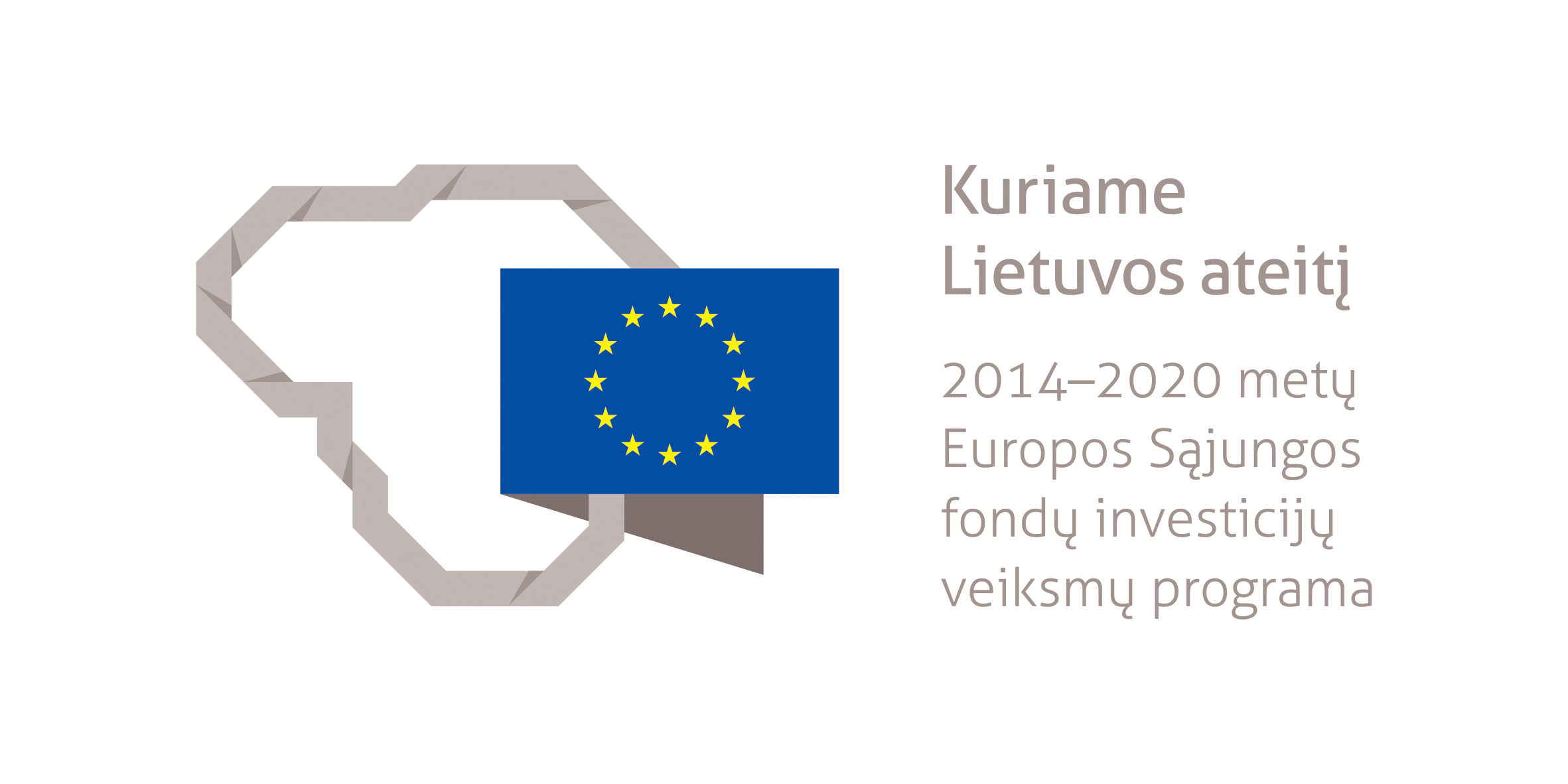 TRANSPORTO PRIEMONIŲ REMONTININKO MODULINĖ PROFESINIO MOKYMO PROGRAMA______________________(Programos pavadinimas)Programos valstybinis kodas ir apimtis mokymosi kreditais:P42071604, P43071604 – programa, skirta pirminiam profesiniam mokymui, 110 mokymosi kreditųT43071609 – programa, skirta tęstiniam profesiniam mokymui, 90 mokymosi kreditųKvalifikacijos pavadinimas – transporto priemonių remontininkasKvalifikacijos lygis pagal Lietuvos kvalifikacijų sandarą (LTKS) – IVMinimalus reikalaujamas išsilavinimas kvalifikacijai įgyti:P42071604 – pagrindinis išsilavinimas ir mokymasis vidurinio ugdymo programojeP43071604, T43071609 – vidurinis išsilavinimasReikalavimai profesinei patirčiai (jei taikomi) ir stojančiajam (jei taikomi) – nėraPrograma parengta įgyvendinant Europos Sąjungos socialinio fondo ir Lietuvos Respublikos biudžeto lėšomis finansuojamą projektą „Kvalifikacijų formavimas ir modulinio profesinio mokymo sistemos kūrimas“ (projekto Nr. VP1-2.2-ŠMM-04-V-03-001).Programa atnaujinta įgyvendinant iš Europos Sąjungos struktūrinių fondų lėšų bendrai finansuojamą projektą „Lietuvos kvalifikacijų sistemos plėtra (I etapas)“ (projekto Nr. 09.4.1-ESFA-V-734-01-0001).1. PROGRAMOS APIBŪDINIMASProgramos paskirtis. Transporto priemonių remontininko modulinė profesinio mokymo programa skirta kvalifikuotam transporto priemonių remontininkui parengti, kuris gebėtų savarankiškai atlikti transporto priemonių vidaus degimo variklių, jų maitinimo ir uždegimo sistemų, transmisijų, važiuoklių, elektros įrenginių techninę priežiūrą ir remontą.Būsimo darbo specifika. Asmuo, įgijęs transporto priemonių remontininko kvalifikaciją, galės dirbti transporto priemonių techninės priežiūros bei remonto įmonėse arba vykdyti individualią veiklą.Darbo priemonės: elektriniai, hidrauliniai bei pneumatiniai įrankiai ir įrenginiai, matavimo priemonės, diagnostiniai prietaisai, skirti transporto priemonių remontininko techninės priežiūros ir remonto darbams atlikti, darbų saugos priemonės, duomenų bazės. Dirbama transporto priemonių techninės priežiūros ir remonto patalpose, atskirais atvejais lauko sąlygomis.Transporto priemonių remontininkas savo veikloje vadovaujasi darbuotojų saugos ir sveikatos, darbo higienos, priešgaisrinės saugos, aplinkosaugos reikalavimais, naudojasi darbus reglamentuojančiais dokumentais, geba savarankiškai planuoti savo veiklą. Dėl darbų specifikos darbuotojas aprūpinamas specialiomis asmens apsaugos priemonėmis.Transporto priemonių remontininkui svarbios šios asmeninės savybės: kruopštumas, atsakingumas, savarankiškumas, dėmesio koncentracija, fizinė ištvermė.2. PROGRAMOS PARAMETRAI* Šie moduliai vykdant tęstinį profesinį mokymą neįgyvendinami, o darbuotojų saugos ir sveikatos bei saugaus elgesio ekstremaliose situacijose mokymas integruojamas į kvalifikaciją sudarančioms kompetencijoms įgyti skirtus modulius.3. REKOMENDUOJAMA MODULIŲ SEKA* Šie moduliai vykdant tęstinį profesinį mokymą neįgyvendinami, o darbuotojų saugos ir sveikatos bei saugaus elgesio ekstremaliose situacijose mokymas integruojamas į kvalifikaciją sudarančioms kompetencijoms įgyti skirtus modulius.4. REKOMENDACIJOS DĖL PROFESINEI VEIKLAI REIKALINGŲ BENDRŲJŲ KOMPETENCIJŲ UGDYMO5. PROGRAMOS STRUKTŪRA, VYKDANT PIRMINĮ IR TĘSTINĮ PROFESINĮ MOKYMĄPastabosVykdant pirminį profesinį mokymą asmeniui turi būti sudaromos sąlygos mokytis pagal vidurinio ugdymo programą (jei taikoma).Vykdant tęstinį profesinį mokymą asmens ankstesnio mokymosi pasiekimai įskaitomi švietimo ir mokslo ministro nustatyta tvarka.Tęstinio profesinio mokymo programos modulius gali vesti mokytojai, įgiję andragogikos žinių ir turintys tai pagrindžiantį dokumentą arba turintys neformaliojo suaugusiųjų švietimo patirties.Saugaus elgesio ekstremaliose situacijose modulį vedantis mokytojas turi būti baigęs civilinės saugos mokymus pagal Priešgaisrinės apsaugos ir gelbėjimo departamento direktoriaus patvirtintą mokymo programą ir turėti tai pagrindžiantį dokumentą.Tęstinio profesinio mokymo programose darbuotojų saugos ir sveikatos mokymas integruojamas į kvalifikaciją sudarančioms kompetencijoms įgyti skirtus modulius. Darbuotojų saugos ir sveikatos mokoma pagal Mokinių, besimokančių pagal pagrindinio profesinio mokymo programas, darbuotojų saugos ir sveikatos programos aprašą, patvirtintą Lietuvos Respublikos švietimo ir mokslo ministro 2005 m. rugsėjo 28 d. įsakymu Nr. ISAK-1953 „Dėl Mokinių, besimokančių pagal pagrindinio profesinio mokymo programas, darbuotojų saugos ir sveikatos programos aprašo patvirtinimo“. Darbuotojų saugos ir sveikatos mokymą vedantis mokytojas turi būti baigęs darbuotojų saugos ir sveikatos mokymus ir turėti tai pagrindžiantį dokumentą.Tęstinio profesinio mokymo programose saugaus elgesio ekstremaliose situacijose mokymas integruojamas pagal poreikį į kvalifikaciją sudarančioms kompetencijoms įgyti skirtus modulius.6. PROGRAMOS MODULIŲ APRAŠAI6.1. ĮVADINIS MODULISModulio pavadinimas – „Įvadas į profesiją“6.2. KVALIFIKACIJĄ SUDARANČIOMS KOMPETENCIJOMS ĮGYTI SKIRTI MODULIAI6.2.1. Privalomieji moduliaiModulio pavadinimas – „Transporto priemonių vidaus degimo variklių techninė priežiūra ir remontas“Modulio pavadinimas – „Transporto priemonių vidaus degimo variklių maitinimo ir uždegimo sistemų techninė priežiūra ir remontas“Modulio pavadinimas – „Transporto priemonių transmisijos techninė priežiūra ir remontas“Modulio pavadinimas – „Transporto priemonių važiuoklės techninė priežiūra ir remontas“Modulio pavadinimas – „Transporto priemonių elektros įrenginių techninė priežiūra ir remontas“6.3. PASIRENKAMIEJI MODULIAIModulio pavadinimas – „Transporto priemonių elektroninių valdymo sistemų jutiklių ir valdiklių diagnostika ir gedimų pašalinimas“Modulio pavadinimas – „Transporto priemonių elektroninių valdymo sistemų diagnostika, naudojant diagnostines sistemas“6.4. BAIGIAMASIS MODULISModulio pavadinimas – „Įvadas į darbo rinką“Valstybinis kodasModulio pavadinimasLTKS lygisApimtis mokymosi kreditaisKompetencijosKompetencijų pasiekimą iliustruojantys mokymosi rezultataiĮvadinis modulis (iš viso 2 mokymosi kreditai)*Įvadinis modulis (iš viso 2 mokymosi kreditai)*Įvadinis modulis (iš viso 2 mokymosi kreditai)*Įvadinis modulis (iš viso 2 mokymosi kreditai)*Įvadinis modulis (iš viso 2 mokymosi kreditai)*Įvadinis modulis (iš viso 2 mokymosi kreditai)*4000006Įvadas į profesijąIV2Pažinti profesiją.Išmanyti transporto priemonių remontininko profesiją ir jos teikiamas galimybes darbo rinkoje.Suprasti transporto priemonių remontininko profesinę veiklą, veiklos procesus, funkcijas ir uždavinius.Demonstruoti jau turimus, neformaliuoju ir (arba) savaiminiu būdu įgytus transporto priemonių remontininko kvalifikacijai būdingus gebėjimus.Bendrieji moduliai (iš viso 8 mokymosi kreditai)*Bendrieji moduliai (iš viso 8 mokymosi kreditai)*Bendrieji moduliai (iš viso 8 mokymosi kreditai)*Bendrieji moduliai (iš viso 8 mokymosi kreditai)*Bendrieji moduliai (iš viso 8 mokymosi kreditai)*Bendrieji moduliai (iš viso 8 mokymosi kreditai)*4102201Saugus elgesys ekstremaliose situacijoseIV1Saugiai elgtis ekstremaliose situacijose.Išmanyti ekstremalių situacijų tipus, galimus pavojus.Išmanyti saugaus elgesio ekstremaliose situacijose reikalavimus ir instrukcijas, garsinius civilinės saugos signalus.4102102Sąmoningas fizinio aktyvumo reguliavimasIV5Reguliuoti fizinį aktyvumą.Išmanyti fizinio aktyvumo formas.Demonstruoti asmeninį fizinį aktyvumą.Taikyti fizinio aktyvumo formas, atsižvelgiant į darbo specifiką.4102203Darbuotojų sauga ir sveikataIV2Tausoti sveikatą ir saugiai dirbti.Išmanyti darbuotojų saugos ir sveikatos reikalavimus, keliamus darbo vietai.Kvalifikaciją sudarančioms kompetencijoms įgyti skirti moduliai (iš viso 80 mokymosi kreditų)Kvalifikaciją sudarančioms kompetencijoms įgyti skirti moduliai (iš viso 80 mokymosi kreditų)Kvalifikaciją sudarančioms kompetencijoms įgyti skirti moduliai (iš viso 80 mokymosi kreditų)Kvalifikaciją sudarančioms kompetencijoms įgyti skirti moduliai (iš viso 80 mokymosi kreditų)Kvalifikaciją sudarančioms kompetencijoms įgyti skirti moduliai (iš viso 80 mokymosi kreditų)Kvalifikaciją sudarančioms kompetencijoms įgyti skirti moduliai (iš viso 80 mokymosi kreditų)Privalomieji (iš viso 80 mokymosi kreditų)Privalomieji (iš viso 80 mokymosi kreditų)Privalomieji (iš viso 80 mokymosi kreditų)Privalomieji (iš viso 80 mokymosi kreditų)Privalomieji (iš viso 80 mokymosi kreditų)Privalomieji (iš viso 80 mokymosi kreditų)407161692Transporto priemonių vidaus degimo variklių techninė priežiūra ir remontasIV15Techniškai prižiūrėti vidaus degimo variklius.Paaiškinti vidaus degimo variklių sandarą, veikimą ir techninės priežiūros darbus.Parinkti medžiagas ir priemones vidaus degimo variklių techninės priežiūros darbams atlikti.Atlikti vidaus degimo variklių techninę priežiūrą naudojantis gamintojo instrukcijomis ir laikantis darbo saugos bei aplinkosaugos reikalavimų.407161692Transporto priemonių vidaus degimo variklių techninė priežiūra ir remontasIV15Remontuoti vidaus degimo variklius.Paaiškinti vidaus degimo variklių gedimus pagal išorinius požymius, jų nustatymo būdus, remonto priemones ir technologijas.Nustatyti vidaus degimo variklių mechanizmų ir sistemų gedimus naudojantis techninės būklės diagnozavimui skirtais prietaisais ir įrenginiais.Šalinti vidaus degimo variklių gedimus laikantis gamintojo techninių reikalavimų ir darbo saugos bei aplinkosaugos reikalavimų.Atlikti vidaus degimo variklių montavimo, derinimo ir reguliavimo darbus laikantis darbo saugos bei aplinkosaugos reikalavimų.407161693Transporto priemonių vidaus degimo variklių maitinimo ir uždegimo sistemų techninė priežiūra ir remontasIV15Techniškai prižiūrėti transporto priemonių vidaus degimo variklių maitinimo ir uždegimo sistemas.Paaiškinti vidaus degimo variklių maitinimo ir uždegimo sistemų sandarą, veikimą ir techninės priežiūros darbus.Parinkti medžiagas ir priemones vidaus degimo variklių maitinimo ir uždegimo sistemų techninės priežiūros darbams atlikti.Atlikti vidaus degimo variklių maitinimo ir uždegimo sistemų techninę priežiūrą naudojantis gamintojo instrukcijomis, laikantis gamintojo nurodymų, darbo saugos ir aplinkosaugos reikalavimų.407161693Transporto priemonių vidaus degimo variklių maitinimo ir uždegimo sistemų techninė priežiūra ir remontasIV15Remontuoti transporto priemonių vidaus degimo variklių maitinimo ir uždegimo sistemas.Paaiškinti vidaus degimo variklių maitinimo ir uždegimo sistemų gedimus pagal išorinius požymius, jų nustatymo būdus, remonto priemones ir technologijas.Nustatyti vidaus degimo variklių maitinimo ir uždegimo sistemų gedimus naudojantis techninės būklės diagnozavimui skirtais prietaisais ir įrenginiais.Šalinti vidaus degimo variklių maitinimo ir uždegimo sistemų gedimus laikantis gamintojo techninių, darbo saugos ir aplinkosaugos reikalavimų.Atlikti vidaus degimo variklių maitinimo ir uždegimo sistemų montavimo, derinimo ir reguliavimo darbus laikantis darbo saugos bei aplinkosaugos reikalavimų.407161694Transporto priemonių transmisijos techninė priežiūra ir remontasIV15Techniškai prižiūrėti transporto priemonių transmisiją.Paaiškinti transmisijos sandarą, veikimą ir techninės priežiūros darbus.Parinkti medžiagas ir priemones transmisijos techninės priežiūros darbams atlikti.Atlikti transmisijos techninę priežiūrą naudojantis gamintojo instrukcijomis ir laikantis darbo saugos bei aplinkosaugos reikalavimų.407161694Transporto priemonių transmisijos techninė priežiūra ir remontasIV15Remontuoti transporto priemonių transmisiją.Paaiškinti transmisijos gedimus pagal išorinius požymius, jų nustatymo būdus, remonto priemones ir technologijas.Nustatyti transmisijos gedimus naudojantis techninės būklės diagnozavimui skirtais prietaisais ir įrenginiais.Šalinti transmisijos gedimus laikantis gamintojo techninių, darbo saugos ir aplinkosaugos reikalavimų.Atlikti transmisijos junginių montavimo, derinimo ir reguliavimo darbus laikantis darbo saugos bei aplinkosaugos reikalavimų.407161695Transporto priemonių važiuoklės techninė priežiūra ir remontasIV20Techniškai prižiūrėti transporto priemonių važiuoklę.Paaiškinti važiuoklės sandarą, veikimą ir techninės priežiūros darbus.Parinkti medžiagas ir priemones važiuoklės techninės priežiūros darbams atlikti.Atlikti važiuoklės techninę priežiūrą naudojantis gamintojų instrukcijomis ir laikantis darbo saugos bei aplinkosaugos reikalavimų.407161695Transporto priemonių važiuoklės techninė priežiūra ir remontasIV20Remontuoti transporto priemonių važiuokles.Paaiškinti važiuoklės gedimus pagal išorinius požymius, jų nustatymo būdus, remonto priemones ir technologijas.Nustatyti važiuoklės gedimus naudojantis techninės būklės diagnozavimui skirtais prietaisais ir įrenginiais.Šalinti važiuoklės gedimus laikantis gamintojo techninių, darbo saugos ir aplinkosaugos reikalavimų.Atlikti važiuoklės junginių montavimo, derinimo ir reguliavimo darbus laikantis darbo saugos bei aplinkosaugos reikalavimų.407161696Transporto priemonių elektros įrenginių techninė priežiūra ir remontasIV15Techniškai prižiūrėti transporto priemonių elektros įrenginius.Paaiškinti elektros įrenginių sandarą, veikimo principus ir techninės priežiūros darbus.Parinkti medžiagas ir priemones elektros įrenginių techninės priežiūros darbams atlikti.Atlikti elektros įrenginių techninę priežiūrą naudojantis gamintojų instrukcijomis ir laikantis darbo saugos bei aplinkosaugos reikalavimų.407161696Transporto priemonių elektros įrenginių techninė priežiūra ir remontasIV15Remontuoti transporto priemonių elektros įrenginius.Paaiškinti elektros įrenginių gedimus pagal išorinius požymius, jų nustatymo būdus, remonto priemones ir technologijas.Nustatyti elektros įrenginių gedimus naudojantis techninės būklės diagnozavimui skirtais prietaisais ir įrenginiais.Šalinti elektros įrenginių gedimus laikantis gamintojo techninių, darbo saugos ir aplinkosaugos reikalavimų.Atlikti elektros įrenginių montavimo, derinimo ir reguliavimo darbus. laikantis darbo saugos bei aplinkosaugos reikalavimų.Pasirenkamieji moduliai (iš viso 10 mokymosi kreditų)*Pasirenkamieji moduliai (iš viso 10 mokymosi kreditų)*Pasirenkamieji moduliai (iš viso 10 mokymosi kreditų)*Pasirenkamieji moduliai (iš viso 10 mokymosi kreditų)*Pasirenkamieji moduliai (iš viso 10 mokymosi kreditų)*Pasirenkamieji moduliai (iš viso 10 mokymosi kreditų)*407161697Transporto priemonių elektroninių valdymo sistemų jutiklių ir valdiklių diagnostika ir gedimų pašalinimasIV10Diagnozuoti ir remontuoti transporto priemonių elektroninių valdymo sistemų jutiklius.Paaiškinti transporto priemonių elektroninių valdymo sistemų jutiklių sandarą, veikimą, jų diagnostiką, panaudojimą transporto priemonėse.Atlikti transporto priemonių elektroninių valdymo sistemų jutiklių diagnostiką.Šalinti transporto priemonių elektroninių valdymo sistemų jutiklių gedimus laikantis nustatytų gamintojo techninių, darbo saugos ir aplinkosaugos reikalavimų.407161697Transporto priemonių elektroninių valdymo sistemų jutiklių ir valdiklių diagnostika ir gedimų pašalinimasIV10Diagnozuoti ir remontuoti transporto priemonių elektroninių valdymo sistemų valdiklius.Paaiškinti transporto priemonių elektroninių valdymo sistemų valdiklių sandarą, veikimą, jų diagnostiką, panaudojimą transporto priemonėse.Atlikti transporto priemonių elektroninių valdymo sistemų valdiklių diagnostiką.Šalinti transporto priemonių elektroninių valdymo sistemų valdiklių gedimus laikantis nustatytų gamintojo techninių, darbo saugos ir aplinkosaugos reikalavimų.407161698Transporto priemonių elektroninių valdymo sistemų diagnostika, naudojant diagnostines sistemasIV10Diagnozuoti transporto priemonių elektronines valdymo sistemas naudojant pirmos kartos diagnostines sistemas.Paaiškinti pirmos kartos diagnostinių sistemų jungtis, prisijungimo ir diagnostikos galimybes, gedimo kodų šifravimą, galimas gedimo priežastis.Atlikti transporto priemonių elektroninių valdymo sistemų diagnozavimą naudojantis pirmos kartos diagnostinėmis sistemomis.Šalinti transporto priemonių elektroninių valdymo sistemų gedimų kodus laikantis nustatytų gamintojo techninių, darbo saugos ir aplinkosaugos reikalavimų.407161698Transporto priemonių elektroninių valdymo sistemų diagnostika, naudojant diagnostines sistemasIV10Diagnozuoti transporto priemonių elektronines valdymo sistemas naudojant antros kartos diagnostines sistemas.Paaiškinti antros kartos diagnostikos sistemos jungties standartą, prisijungimo ir diagnostikos galimybes, gedimo kodų šifravimą, galimas gedimo priežastis.Atlikti transporto priemonių elektroninių valdymo sistemų diagnozavimą naudojantis antros kartos diagnostinėmis sistemomis.Atlikti transporto priemonių elektroninių valdymo sistemų derinimo darbus laikantis nustatytų gamintojo techninių, darbo saugos ir aplinkosaugos reikalavimų.Baigiamasis modulis (iš viso 10 mokymosi kreditų)Baigiamasis modulis (iš viso 10 mokymosi kreditų)Baigiamasis modulis (iš viso 10 mokymosi kreditų)Baigiamasis modulis (iš viso 10 mokymosi kreditų)Baigiamasis modulis (iš viso 10 mokymosi kreditų)Baigiamasis modulis (iš viso 10 mokymosi kreditų)4000002Įvadas į darbo rinkąIV10Formuoti darbinius įgūdžius realioje darbo vietoje.Įsivertinti ir realioje darbo vietoje demonstruoti įgytas kompetencijas.Susipažinti su būsimo darbo specifika ir adaptuotis realioje darbo vietoje.Įsivertinti asmenines integracijos į darbo rinką galimybes.Valstybinis kodasModulio pavadinimasLTKS lygisApimtis mokymosi kreditaisAsmens pasirengimo mokytis modulyje reikalavimai (jei taikoma)Įvadinis modulis (iš viso 2 mokymosi kreditai)*Įvadinis modulis (iš viso 2 mokymosi kreditai)*Įvadinis modulis (iš viso 2 mokymosi kreditai)*Įvadinis modulis (iš viso 2 mokymosi kreditai)*Įvadinis modulis (iš viso 2 mokymosi kreditai)*4000006Įvadas į profesijąIV2NetaikomaBendrieji moduliai (iš viso 8 mokymosi kreditai)*Bendrieji moduliai (iš viso 8 mokymosi kreditai)*Bendrieji moduliai (iš viso 8 mokymosi kreditai)*Bendrieji moduliai (iš viso 8 mokymosi kreditai)*Bendrieji moduliai (iš viso 8 mokymosi kreditai)*4102201Saugus elgesys ekstremaliose situacijoseIV1Netaikoma4102102Sąmoningas fizinio aktyvumo reguliavimasIV5Netaikoma4102203Darbuotojų sauga ir sveikataIV2NetaikomaKvalifikaciją sudarančioms kompetencijoms įgyti skirti moduliai (iš viso 80 mokymosi kreditų)Kvalifikaciją sudarančioms kompetencijoms įgyti skirti moduliai (iš viso 80 mokymosi kreditų)Kvalifikaciją sudarančioms kompetencijoms įgyti skirti moduliai (iš viso 80 mokymosi kreditų)Kvalifikaciją sudarančioms kompetencijoms įgyti skirti moduliai (iš viso 80 mokymosi kreditų)Kvalifikaciją sudarančioms kompetencijoms įgyti skirti moduliai (iš viso 80 mokymosi kreditų)Privalomieji (iš viso 80 mokymosi kreditų)Privalomieji (iš viso 80 mokymosi kreditų)Privalomieji (iš viso 80 mokymosi kreditų)Privalomieji (iš viso 80 mokymosi kreditų)Privalomieji (iš viso 80 mokymosi kreditų)407161692Transporto priemonių vidaus degimo variklių techninė priežiūra ir remontasIV15Netaikoma407161693Transporto priemonių vidaus degimo variklių maitinimo ir uždegimo sistemų techninė priežiūra ir remontasIV15Baigtas šis modulis:Transporto priemonių vidaus degimo variklių techninė priežiūra ir remontas407161694Transporto priemonių transmisijos techninė priežiūra ir remontasIV15Netaikoma407161695Transporto priemonių važiuoklės techninė priežiūra ir remontasIV20Netaikoma407161696Transporto priemonių elektros įrenginių techninė priežiūra ir remontasIV15NetaikomaPasirenkamieji moduliai (iš viso 10 mokymosi kreditų)*Pasirenkamieji moduliai (iš viso 10 mokymosi kreditų)*Pasirenkamieji moduliai (iš viso 10 mokymosi kreditų)*Pasirenkamieji moduliai (iš viso 10 mokymosi kreditų)*Pasirenkamieji moduliai (iš viso 10 mokymosi kreditų)*407161697Transporto priemonių elektroninių valdymo sistemų jutiklių ir valdiklių diagnostika ir gedimų pašalinimasIV10Netaikoma407161698Transporto priemonių elektroninių valdymo sistemų diagnostika, naudojant diagnostines sistemasIV10NetaikomaBaigiamasis modulis (iš viso 10 mokymosi kreditų)Baigiamasis modulis (iš viso 10 mokymosi kreditų)Baigiamasis modulis (iš viso 10 mokymosi kreditų)Baigiamasis modulis (iš viso 10 mokymosi kreditų)Baigiamasis modulis (iš viso 10 mokymosi kreditų)4000002Įvadas į darbo rinkąIV10Baigti visi transporto priemonių remontininko kvalifikaciją sudarantys privalomieji moduliai.Bendrosios kompetencijosBendrųjų kompetencijų pasiekimą iliustruojantys mokymosi rezultataiRaštingumo kompetencijaRašyti gyvenimo ir profesinės patirties aprašymą, motyvacinį laišką, prašymą, ataskaitą, elektroninį laišką.Bendrauti vartojant profesinius terminus.Daugiakalbystės kompetencijaVartoti pagrindines profesinės terminijos sąvokas užsienio kalba.Bendrauti profesine užsienio kalba darbinėje aplinkoje žodžiu ir raštu.Skaityti profesinę dokumentaciją užsienio kalba.Matematinė kompetencija ir gamtos mokslų, technologijų ir inžinerijos kompetencijaApskaičiuoti reikalingų darbams atlikti medžiagų kiekį.Apskaičiuoti atliktų darbų kiekį.Naudotis naujausiomis technologijomis ir įranga atliekant transporto priemonių techninę priežiūrą ir remontą.Suvokti saugumo ir aplinkos tvarumo principus, susijusius su mokslo ir technologijų pažanga, darančia poveikį asmeniui, šeimai ir bendruomenei.Skaitmeninė kompetencijaNaudotis interneto paieškos ir komunikavimo sistemomis, dokumentų kūrimo programomis.Rinkti, apdoroti ir saugoti reikalingą darbui informaciją.Naudotis laiko planavimo ir elektroninio pašto programomis.Asmeninė, socialinė ir mokymosi mokytis kompetencijaĮsivertinti turimas žinias ir gebėjimus.Organizuoti savo mokymąsi.Pritaikyti turimas žinias ir gebėjimus dirbant individualiai ir komandoje.Parengti profesinio tobulėjimo planą.Pilietiškumo kompetencijaBendrauti su klientais ir kolegomis.Valdyti savo psichologines būsenas, pojūčius ir savybes.Spręsti psichologines krizines situacijas.Gerbti save ir kitus, savo šalį ir jos tradicijas.Prisitaikyti prie tarptautinės, daugiakultūrinės aplinkos.Verslumo kompetencijaSuprasti automobilių remonto įmonės veiklos koncepciją, verslo aplinkas.Dirbti savarankiškai, planuoti savo laiką.Rodyti iniciatyvą darbe, namie, kitoje aplinkoje.Parengti verslo planą.Kultūrinio sąmoningumo ir raiškos kompetencijaPažinti įvairių šalies regionų tradicijas ir papročius.Pažinti įvairių šalių kultūrinius skirtumus.Pažinti, gerbti, saugoti kultūrinę įvairovę ir dalyvauti socialiai vertingoje kultūrinės raiškos veikloje.Kvalifikacija – transporto priemonių remontininkas, LTKS lygis IVKvalifikacija – transporto priemonių remontininkas, LTKS lygis IVProgramos, skirtos pirminiam profesiniam mokymui, struktūraProgramos, skirtos tęstiniam profesiniam mokymui, struktūraĮvadinis modulis (iš viso 2 mokymosi kreditai)Įvadas į profesiją, 2 mokymosi kreditai Įvadinis modulis (0 mokymosi kreditų)–Bendrieji moduliai (iš viso 8 mokymosi kreditai)Saugus elgesys ekstremaliose situacijose, 1 mokymosi kreditasSąmoningas fizinio aktyvumo reguliavimas, 5 mokymosi kreditaiDarbuotojų sauga ir sveikata, 2 mokymosi kreditaiBendrieji moduliai (0 mokymosi kreditų)–Kvalifikaciją sudarančioms kompetencijoms įgyti skirti moduliai (iš viso 80 mokymosi kreditų)Transporto priemonių vidaus degimo variklių techninė priežiūra ir remontas, 15 mokymosi kreditųTransporto priemonių vidaus degimo variklių maitinimo ir uždegimo sistemų techninė priežiūra ir remontas, 15 mokymosi kreditųTransporto priemonių transmisijos techninė priežiūra ir remontas, 15 mokymosi kreditųTransporto priemonių važiuoklės techninė priežiūra ir remontas, 20 mokymosi kreditųTransporto priemonių elektros įrenginių techninė priežiūra ir remontas, 15 mokymosi kreditųKvalifikaciją sudarančioms kompetencijoms įgyti skirti moduliai (iš viso 80 mokymosi kreditų)Transporto priemonių vidaus degimo variklių techninė priežiūra ir remontas, 15 mokymosi kreditųTransporto priemonių vidaus degimo variklių maitinimo ir uždegimo sistemų techninė priežiūra ir remontas, 15 mokymosi kreditųTransporto priemonių transmisijos techninė priežiūra ir remontas, 15 mokymosi kreditųTransporto priemonių važiuoklės techninė priežiūra ir remontas, 20 mokymosi kreditųTransporto priemonių elektros įrenginių techninė priežiūra ir remontas, 15 mokymosi kreditųPasirenkamieji moduliai (iš viso 10 mokymosi kreditų)Transporto priemonių elektroninių valdymo sistemų jutiklių ir valdiklių diagnostika ir gedimų pašalinimas, 10 mokymosi kreditųTransporto priemonių elektroninių valdymo sistemų diagnostika, naudojant diagnostines sistemas, 10 mokymosi kreditųPasirenkamieji moduliai (0 mokymosi kreditų)–Baigiamasis modulis (iš viso 10 mokymosi kreditų)Įvadas į darbo rinką, 10 mokymosi kreditųBaigiamasis modulis (iš viso 10 mokymosi kreditų)Įvadas į darbo rinką, 10 mokymosi kreditųValstybinis kodas40000064000006Modulio LTKS lygisIVIVApimtis mokymosi kreditais22KompetencijosMokymosi rezultataiRekomenduojamas turinys mokymosi rezultatams pasiekti1. Pažinti profesiją.1.1. Išmanyti transporto priemonių remontininko profesiją ir jos teikiamas galimybes darbo rinkoje.Tema. Transporto priemonių remontininko profesija, jos specifika ir galimybės darbo rinkojeTransporto priemonių remontininko profesijos samprataTransporto priemonių remontininko darbo specifikaTransporto priemonių remontininko profesijai svarbios asmeninės savybėsTransporto priemonių remontininko profesijos galimybės darbo rinkoje1. Pažinti profesiją.1.2. Suprasti transporto priemonių remontininko profesinę veiklą, veiklos procesus, funkcijas ir uždavinius.Tema. Transporto priemonių remontininko profesinės veiklos procesai, funkcijos ir uždaviniaiTransporto priemonių remontininko pagrindiniai veiklos procesaiTransporto priemonių remontininko funkcijos ir uždaviniaiTransporto priemonių remontininko darbo aplinkos reikalavimai1. Pažinti profesiją.1.3. Demonstruoti jau turimus, neformaliuoju ir (arba) savaiminiu būdu įgytus transporto priemonių remontininko kvalifikacijai būdingus gebėjimus.Tema. Transporto priemonių remontininko modulinė profesinio mokymo programaTransporto priemonių remontininko modulinės profesinio mokymo programos tikslai ir uždaviniaiMokymosi formos ir metodai, siekiami rezultatai (kompetencijos) ir jų patvirtinimas, mokymosi pasiekimų vertinimo kriterijaiMokymosi įgūdžių demonstravimo formos (metodai)Individualus mokymosi planasTema. Turimų gebėjimų, įgytų savaiminiu ar neformaliuoju būdu, vertinimasSavaiminiu ir (arba) neformaliuoju būdu įgytų transporto priemonių remontininko kvalifikacijai būdingų gebėjimų demonstravimasSavaiminiu ir (arba) neformaliuoju būdu įgytų gebėjimų įsivertinimasMokymosi pasiekimų vertinimo kriterijaiSiūlomas įvadinio modulio įvertinimas – įskaityta (neįskaityta).Siūlomas įvadinio modulio įvertinimas – įskaityta (neįskaityta).Reikalavimai mokymui skirtiems metodiniams ir materialiesiems ištekliamsMokymo(si) medžiaga:Transporto priemonių remontininko modulinė profesinio mokymo programaVadovėliai ir kita mokomoji medžiagaLietuvos Respublikos darbuotojų saugos ir sveikatos įstatymasTestas turimiems gebėjimams (įsi)vertintiMokymo(si) priemonės:Techninės priemonės mokymo(si) medžiagai iliustruoti, vizualizuoti, pristatytiMokymo(si) medžiaga:Transporto priemonių remontininko modulinė profesinio mokymo programaVadovėliai ir kita mokomoji medžiagaLietuvos Respublikos darbuotojų saugos ir sveikatos įstatymasTestas turimiems gebėjimams (įsi)vertintiMokymo(si) priemonės:Techninės priemonės mokymo(si) medžiagai iliustruoti, vizualizuoti, pristatytiReikalavimai teorinio ir praktinio mokymo vietaiKlasė ar kita mokymui(si) pritaikyta patalpa su techninėmis priemonėmis (kompiuteriu, vaizdo projektoriumi) mokymo(si) medžiagai pateikti.Klasė ar kita mokymui(si) pritaikyta patalpa su techninėmis priemonėmis (kompiuteriu, vaizdo projektoriumi) mokymo(si) medžiagai pateikti.Reikalavimai mokytojų dalykiniam pasirengimui (dalykinei kvalifikacijai)Modulį gali vesti mokytojas, turintis:1) Lietuvos Respublikos švietimo įstatyme ir Reikalavimų mokytojų kvalifikacijai apraše, patvirtintame Lietuvos Respublikos švietimo ir mokslo ministro 2014 m. rugpjūčio 29 d. įsakymu Nr. V-774 „Dėl Reikalavimų mokytojų kvalifikacijai aprašo patvirtinimo“, nustatytą išsilavinimą ir kvalifikaciją;2) transporto inžinerijos studijų krypties ar lygiavertį išsilavinimą arba vidurinį išsilavinimą ir transporto priemonių remontininko ar lygiavertę kvalifikaciją, ne mažesnę kaip 3 metų transporto priemonių remonto profesinės veiklos patirtį ir pedagoginių ir psichologinių žinių kurso baigimo pažymėjimą.Modulį gali vesti mokytojas, turintis:1) Lietuvos Respublikos švietimo įstatyme ir Reikalavimų mokytojų kvalifikacijai apraše, patvirtintame Lietuvos Respublikos švietimo ir mokslo ministro 2014 m. rugpjūčio 29 d. įsakymu Nr. V-774 „Dėl Reikalavimų mokytojų kvalifikacijai aprašo patvirtinimo“, nustatytą išsilavinimą ir kvalifikaciją;2) transporto inžinerijos studijų krypties ar lygiavertį išsilavinimą arba vidurinį išsilavinimą ir transporto priemonių remontininko ar lygiavertę kvalifikaciją, ne mažesnę kaip 3 metų transporto priemonių remonto profesinės veiklos patirtį ir pedagoginių ir psichologinių žinių kurso baigimo pažymėjimą.Valstybinis kodas407161692407161692Modulio LTKS lygisIVIVApimtis mokymosi kreditais1515Asmens pasirengimo mokytis modulyje reikalavimai (jei taikoma)NetaikomaNetaikomaKompetencijosMokymosi rezultataiRekomenduojamas turinys mokymosi rezultatams pasiekti1. Techniškai prižiūrėti vidaus degimo variklius.1.1. Paaiškinti vidaus degimo variklių sandarą, veikimą ir techninės priežiūros darbus.Tema. Vidaus degimo variklių konstrukciniai ypatumaiVidaus degimo variklių klasifikacijaVidaus degimo variklių dalių gamybai naudojamos konstrukcinės medžiagos ir jų savybėsVidaus degimo variklių charakteristikos ir parametraiTema. Vidaus degimo variklių sandara ir veikimasAlkūninio - švaistiklinio mechanizmo sandara ir veikimasDujų skirstymo mechanizmo sandara ir veikimasAušinimo sistemos sandara ir veikimasTepimo sistemos sandara ir veikimasTema. Vidaus degimo variklių techninė priežiūraTechninės priežiūros rūšys ir technologijosVidaus degimo variklių techninės priežiūros darbų periodiškumas1. Techniškai prižiūrėti vidaus degimo variklius.1.2. Parinkti medžiagas ir priemones vidaus degimo variklių techninės priežiūros darbams atlikti.Tema. Vidaus degimo variklio techninei priežiūrai atlikti naudojamų medžiagų parinkimasAušinimo skysčių parinkimasAlyvų parinkimasPlastinių tepalų parinkimasSandarinimo medžiagų parinkimasTema. Vidaus degimo variklių techninės priežiūros darbams atlikti reikalingų priemonių parinkimasDujų skirstymo mechanizmo techninės priežiūros įrankių ir prietaisų parinkimasAušinimo sistemos techninės priežiūros įrankių ir prietaisų parinkimasTepimo sistemos techninės priežiūros įrankių ir prietaisų parinkimas1. Techniškai prižiūrėti vidaus degimo variklius.1.3. Atlikti vidaus degimo variklių techninę priežiūrą naudojantis gamintojo instrukcijomis ir laikantis darbo saugos bei aplinkosaugos reikalavimų.Tema. Vidaus degimo variklių techninės priežiūros darbams atlikti pasiruošimasTransporto priemonės techninei priežiūrai atlikti paruošimasDarbo vietos vidaus degimo variklių techninei priežiūrai atlikti paruošimasTransporto priemonių kėlimo įrengimų paruošimas ir saugus darbas su jaisVidaus degimo variklių techninės priežiūros darbų sekos sudarymas, naudojantis gamintojų instrukcijomis ir kitomis techninėmis duomenų bazėmis.Tema. Vidaus degimo variklių techninės priežiūros atlikimas, naudojantis gamintojų instrukcijomis ir laikantis darbo saugos bei aplinkosaugos reikalavimųDujų skirstymo mechanizmo techninės priežiūros atlikimasAušinimo sistemos techninės priežiūros atlikimasTepimo sistemos techninės priežiūros atlikimas2. Remontuoti vidaus degimo variklius.2.1. Paaiškinti vidaus degimo variklių gedimus pagal išorinius požymius, jų nustatymo būdus, remonto priemones ir technologijas.Tema. Vidaus degimo variklių gedimų atpažinimas ir nustatymasAlkūninio - švaistiklinio mechanizmo gedimai, jų požymiai, nustatymo būdai ir priemonėsDujų skirstymo mechanizmo gedimai, jų požymiai, nustatymo būdai ir priemonėsAušinimo sistemos gedimai, jų požymiai, nustatymo būdai ir priemonėsTepimo sistemos gedimai, jų požymiai, nustatymo būdai ir priemonėsTema. Vidaus degimo variklių remonto darbaiVidaus degimo variklių remonto būdai ir technologijosVidaus degimo variklių ardymo - surinkimo technologijosVidaus degimo variklių remonto darbų sekos sudarymas, naudojantis gamintojų instrukcijomis ir kitomis techninėmis duomenų bazėmisTema. Vidaus degimo variklių detalių ir mazgų defektavimasDefektavimo būdai, paskirtis ir priemonėsMatmenys ir jų tolerancijosMatavimo priemonėsTechninių brėžinių skaitymas2. Remontuoti vidaus degimo variklius.2.2. Nustatyti vidaus degimo variklių mechanizmų ir sistemų gedimus naudojantis techninės būklės diagnozavimui skirtais prietaisais ir įrenginiais.Tema. Vidaus degimo variklių gedimų atpažinimas pagal išorinius požymiusAlkūninio - švaistiklinio mechanizmo gedimų atpažinimas pagal išorinius požymiusDujų skirstymo mechanizmo gedimų atpažinimas pagal išorinius požymiusAušinimo sistemos gedimų atpažinimas pagal išorinius požymiusTepimo sistemos gedimų atpažinimas pagal išorinius požymiusTema. Vidaus degimo variklių gedimų nustatymas, naudojant diagnostikos prietaisus ir įrenginiusAlkūninio - švaistiklinio mechanizmo gedimų nustatymasDujų skirstymo mechanizmo gedimų nustatymasAušinimo sistemos gedimų nustatymasTepimo sistemos gedimų nustatymas2. Remontuoti vidaus degimo variklius.2.3. Šalinti vidaus degimo variklių gedimus laikantis gamintojo techninių reikalavimų ir darbo saugos bei aplinkosaugos reikalavimų.Tema. Vidaus degimo variklių detalių remontas, naudojant įvairias technologijasVidaus degimo variklių detalių remontas naudojant šaltkalviškų darbų operacijasVidaus degimo variklių detalių remontas suvirinimo būduVidaus degimo variklių detalių remontas klijavimo būduVidaus degimo variklių detalių remontas litavimo būduTema. Vidaus degimo variklių gedimų šalinimas, laikantis gamintojų, darbo saugos bei aplinkosaugos reikalavimųAlkūninio - švaistiklinio mechanizmo remontasDujų skirstymo mechanizmo remontasAušinimo sistemos remontasTepimo sistemos remontas2. Remontuoti vidaus degimo variklius.2.4. Atlikti vidaus degimo variklių montavimo, derinimo ir reguliavimo darbus laikantis darbo saugos bei aplinkosaugos reikalavimų.Tema. Vidaus degimo variklių, jų mechanizmų ir sistemų mazgų montavimas, laikantis gamintojų reikalavimų, darbo saugos bei aplinkosaugos reikalavimų.Vidaus degimo variklių išėmimas ir pastatymasVidaus degimo variklių mechanizmų elementų keitimasVidaus degimo variklių sistemų elementų keitimasTema. Vidaus degimo variklių, jų mechanizmų ir sistemų derinimas ir reguliavimas, laikantis gamintojų reikalavimų, darbo saugos bei aplinkosaugos reikalavimų.Vidaus degimo variklių derinimas ir reguliavimasVidaus degimo variklių mechanizmų mazgų derinimas ir reguliavimasVidaus degimo variklių sistemų mazgų derinimas ir reguliavimasMokymosi pasiekimų vertinimo kriterijai Paaiškinta vidaus degimo variklių sandara, veikimas, klasifikacija, gamybai naudojamos medžiagos ir jų savybės. Paaiškintos vidaus degimo variklių charakteristikos ir parametrai, variklių techninės priežiūros rūšys, organizavimas, atliekamų darbų periodiškumas. Parinktos vidaus degimo variklių techninei priežiūrai atlikti naudojamos medžiagos ir priemonės. Paruošta techninės priežiūros atlikimo darbo vieta ir transporto priemonė. Vadovaujantis gamintojų nustatytomis instrukcijomis ir laikantis darbo saugos bei aplinkosaugos reikalavimų atlikta vidaus degimo variklių techninė priežiūra. Paaiškinti vidaus degimo variklių mechanizmų ir sistemų gedimai, jų požymiai, nustatymo būdai ir priemonės. Paaiškintos vidaus degimo variklių remonte naudojamos priemonės, medžiagos ir technologijos. Paaiškinti vidaus degimo variklių detalių ir mazgų defektavimo būdai, priemonės, paskirtis. Paaiškinti techninių brėžinių skaitymo principai, matmenų rūšys. Paaiškinta matavimo priemonių paskirtis, matavimo principai ir galimybės. Pagal išorinius požymius, atpažinti galimi vidaus degimo variklių sistemų ir mechanizmų gedimai. Naudojant diagnostikos priemones, nustatyti vidaus degimo variklių sistemų ir mechanizmų gedimai. Naudojant suvirinimo, litavimo, klijavimo remonto būdus ir šaltkalviškų darbų operacijas, atliktas vidaus degimo variklių detalių remontas. Pašalinti vidaus degimo variklių sistemų ir mechanizmų gedimai. Atliktas vidaus degimo variklių, jo mechanizmų ir sistemų elementų keitimas, laikantis gamintojų reikalavimų, darbo saugos bei aplinkosaugos reikalavimų. Atlikti vidaus degimo variklių, jo mechanizmų ir sistemų derinimo ir reguliavimo darbai.Darbų atlikimo metu laikytasi darbuotojų saugos ir sveikatos, darbo higienos, atliekų tvarkymo bei aplinkosaugos reikalavimų. Tinkamai sutvarkyta darbo vieta.Paaiškinta vidaus degimo variklių sandara, veikimas, klasifikacija, gamybai naudojamos medžiagos ir jų savybės. Paaiškintos vidaus degimo variklių charakteristikos ir parametrai, variklių techninės priežiūros rūšys, organizavimas, atliekamų darbų periodiškumas. Parinktos vidaus degimo variklių techninei priežiūrai atlikti naudojamos medžiagos ir priemonės. Paruošta techninės priežiūros atlikimo darbo vieta ir transporto priemonė. Vadovaujantis gamintojų nustatytomis instrukcijomis ir laikantis darbo saugos bei aplinkosaugos reikalavimų atlikta vidaus degimo variklių techninė priežiūra. Paaiškinti vidaus degimo variklių mechanizmų ir sistemų gedimai, jų požymiai, nustatymo būdai ir priemonės. Paaiškintos vidaus degimo variklių remonte naudojamos priemonės, medžiagos ir technologijos. Paaiškinti vidaus degimo variklių detalių ir mazgų defektavimo būdai, priemonės, paskirtis. Paaiškinti techninių brėžinių skaitymo principai, matmenų rūšys. Paaiškinta matavimo priemonių paskirtis, matavimo principai ir galimybės. Pagal išorinius požymius, atpažinti galimi vidaus degimo variklių sistemų ir mechanizmų gedimai. Naudojant diagnostikos priemones, nustatyti vidaus degimo variklių sistemų ir mechanizmų gedimai. Naudojant suvirinimo, litavimo, klijavimo remonto būdus ir šaltkalviškų darbų operacijas, atliktas vidaus degimo variklių detalių remontas. Pašalinti vidaus degimo variklių sistemų ir mechanizmų gedimai. Atliktas vidaus degimo variklių, jo mechanizmų ir sistemų elementų keitimas, laikantis gamintojų reikalavimų, darbo saugos bei aplinkosaugos reikalavimų. Atlikti vidaus degimo variklių, jo mechanizmų ir sistemų derinimo ir reguliavimo darbai.Darbų atlikimo metu laikytasi darbuotojų saugos ir sveikatos, darbo higienos, atliekų tvarkymo bei aplinkosaugos reikalavimų. Tinkamai sutvarkyta darbo vieta.Reikalavimai mokymui skirtiems metodiniams ir materialiesiems ištekliamsMokymo(si) medžiaga:Vadovėliai ir kita mokomoji medžiagaVidaus degimo variklių techninės priežiūros ir remonto įrangos instrukcijosDarbuotojų saugos ir sveikatos instrukcijosNaudojamų medžiagų saugos duomenų lapaiTestai gebėjimams vertintiTransporto priemonių vidaus degimo variklių techninės priežiūros ir remonto praktinių darbų aprašymaiMokymo(si) priemonės:Techninės priemonės mokymo(si) medžiagai iliustruoti, vizualizuoti, pristatytiKonstrukcinių ir eksploatacinių medžiagų pavyzdžiaiTransporto priemonėsTechninės priežiūros, gedimų nustatymo, remonto, montavimo ir suderinimo įrangaAsmeninės apsaugos ir higienos priemonėsMokymo(si) medžiaga:Vadovėliai ir kita mokomoji medžiagaVidaus degimo variklių techninės priežiūros ir remonto įrangos instrukcijosDarbuotojų saugos ir sveikatos instrukcijosNaudojamų medžiagų saugos duomenų lapaiTestai gebėjimams vertintiTransporto priemonių vidaus degimo variklių techninės priežiūros ir remonto praktinių darbų aprašymaiMokymo(si) priemonės:Techninės priemonės mokymo(si) medžiagai iliustruoti, vizualizuoti, pristatytiKonstrukcinių ir eksploatacinių medžiagų pavyzdžiaiTransporto priemonėsTechninės priežiūros, gedimų nustatymo, remonto, montavimo ir suderinimo įrangaAsmeninės apsaugos ir higienos priemonėsReikalavimai teorinio ir praktinio mokymo vietaiKlasė ar kita mokymui(si) pritaikyta patalpa su techninėmis priemonėmis (kompiuteriu, vaizdo projektoriumi) mokymo(si) medžiagai pateikti.Praktinio mokymo klasė (patalpa), aprūpinta transporto priemonėmis, vidaus degimo varikliais ir jų mazgais ar stendais; vidaus degimo variklių mechanizmų ir sistemų mazgais ir detalėmis; eksploatacinėmis medžiagomis; įrankiais ir įranga, reikalinga variklių techninės priežiūros darbams atlikti; diagnostikos prietaisais variklio gedimams nustatyti (kompresimetru, alyvos slėgio matavimo prietaisu, refraktometru, tarpumačiu, slankmačiu, mikrometru, vidmačiu, stetoskopu, lazeriniu termometru, endoskopu, indikatoriumi su stovu, galvutės tarpinės sandarumo testeriu, aušinimo sistemos testeriu, diagnostikos prietaisu ir kitais matavimo įrankiais, motortesteriu); vidaus degimo variklio remonto priemonėmis (įrankiais vožtuvams, stūmoklio žiedams, riebokšliams, variklio fiksavimui ir kitais remonto įrankiais); rankinėmis, elektrinėmis, pneumatinėmis, hidraulinėmis priemonėmis šaltkalviškiems darbams atlikti; metalo suvirinimo, litavimo ir klijavimo įrankiais ir įranga; medžiagomis, reikalingomis šaltkalviškiems, suvirinimo, litavimo, klijavimo darbams atlikti; kenksmingų medžiagų ištraukimo sistema; transporto priemonių pakėlimo įranga; raktais, dinamometriniais raktais, atsuktuvais ir kitais išardymo, surinkimo ir montavimo įrankiais; asmeninėmis apsaugos priemonėmis; pirmosios pagalbos suteikimo rinkiniu; suspausto oro sistema, priešgaisrine įranga, specialiais atliekų konteineriais.Klasė ar kita mokymui(si) pritaikyta patalpa su techninėmis priemonėmis (kompiuteriu, vaizdo projektoriumi) mokymo(si) medžiagai pateikti.Praktinio mokymo klasė (patalpa), aprūpinta transporto priemonėmis, vidaus degimo varikliais ir jų mazgais ar stendais; vidaus degimo variklių mechanizmų ir sistemų mazgais ir detalėmis; eksploatacinėmis medžiagomis; įrankiais ir įranga, reikalinga variklių techninės priežiūros darbams atlikti; diagnostikos prietaisais variklio gedimams nustatyti (kompresimetru, alyvos slėgio matavimo prietaisu, refraktometru, tarpumačiu, slankmačiu, mikrometru, vidmačiu, stetoskopu, lazeriniu termometru, endoskopu, indikatoriumi su stovu, galvutės tarpinės sandarumo testeriu, aušinimo sistemos testeriu, diagnostikos prietaisu ir kitais matavimo įrankiais, motortesteriu); vidaus degimo variklio remonto priemonėmis (įrankiais vožtuvams, stūmoklio žiedams, riebokšliams, variklio fiksavimui ir kitais remonto įrankiais); rankinėmis, elektrinėmis, pneumatinėmis, hidraulinėmis priemonėmis šaltkalviškiems darbams atlikti; metalo suvirinimo, litavimo ir klijavimo įrankiais ir įranga; medžiagomis, reikalingomis šaltkalviškiems, suvirinimo, litavimo, klijavimo darbams atlikti; kenksmingų medžiagų ištraukimo sistema; transporto priemonių pakėlimo įranga; raktais, dinamometriniais raktais, atsuktuvais ir kitais išardymo, surinkimo ir montavimo įrankiais; asmeninėmis apsaugos priemonėmis; pirmosios pagalbos suteikimo rinkiniu; suspausto oro sistema, priešgaisrine įranga, specialiais atliekų konteineriais.Reikalavimai mokytojų dalykiniam pasirengimui (dalykinei kvalifikacijai)Modulį gali vesti mokytojas, turintis:1) Lietuvos Respublikos švietimo įstatyme ir Reikalavimų mokytojų kvalifikacijai apraše, patvirtintame Lietuvos Respublikos švietimo ir mokslo ministro 2014 m. rugpjūčio 29 d. įsakymu Nr. V-774 „Dėl Reikalavimų mokytojų kvalifikacijai aprašo patvirtinimo“, nustatytą išsilavinimą ir kvalifikaciją;2) transporto inžinerijos studijų krypties ar lygiavertį išsilavinimą arba vidurinį išsilavinimą ir transporto priemonių remontininko ar lygiavertę kvalifikaciją, ne mažesnę kaip 3 metų transporto priemonių remonto profesinės veiklos patirtį ir pedagoginių ir psichologinių žinių kurso baigimo pažymėjimą.Modulį gali vesti mokytojas, turintis:1) Lietuvos Respublikos švietimo įstatyme ir Reikalavimų mokytojų kvalifikacijai apraše, patvirtintame Lietuvos Respublikos švietimo ir mokslo ministro 2014 m. rugpjūčio 29 d. įsakymu Nr. V-774 „Dėl Reikalavimų mokytojų kvalifikacijai aprašo patvirtinimo“, nustatytą išsilavinimą ir kvalifikaciją;2) transporto inžinerijos studijų krypties ar lygiavertį išsilavinimą arba vidurinį išsilavinimą ir transporto priemonių remontininko ar lygiavertę kvalifikaciją, ne mažesnę kaip 3 metų transporto priemonių remonto profesinės veiklos patirtį ir pedagoginių ir psichologinių žinių kurso baigimo pažymėjimą.Valstybinis kodas407161693407161693Modulio LTKS lygisIVIVApimtis mokymosi kreditais1515Asmens pasirengimo mokytis modulyje reikalavimai (jei taikoma)Baigtas šis modulis:Transporto priemonių vidaus degimo variklių techninė priežiūra ir remontasBaigtas šis modulis:Transporto priemonių vidaus degimo variklių techninė priežiūra ir remontasKompetencijosMokymosi rezultataiRekomenduojamas turinys mokymosi rezultatams pasiekti1. Techniškai prižiūrėti transporto priemonių vidaus degimo variklių maitinimo ir uždegimo sistemas.1.1. Paaiškinti vidaus degimo variklių maitinimo ir uždegimo sistemų sandarą, veikimą ir techninės priežiūros darbus.Tema. Variklių maitinimo ir uždegimo sistemų konstrukciniai ypatumaiMaitinimo ir uždegimo sistemų klasifikacijaMaitinimo ir uždegimo sistemų dalių gamybai naudojamos konstrukcinės medžiagos ir jų savybėsMaitinimo ir uždegimo sistemų charakteristikos ir parametraiTema. Variklių maitinimo ir uždegimo sistemų sandara ir veikimasOtto variklių degalų tiekimo sistemų sandara ir veikimasOtto variklių uždegimo sistemų sandara ir veikimasDyzelinių variklių degalų tiekimo sistemų sandara ir veikimasDyzelinių variklio paleidimo palengvinimo sistemų sandara ir veikimasOro tiekimo traktų sandara ir veikimasIšmetimo traktų sandara ir veikimasTema. Variklių maitinimo ir uždegimo sistemų techninė priežiūraTechninės priežiūros rūšys ir technologijosVariklių maitinimo ir uždegimo sistemų techninės priežiūros darbų periodiškumas1. Techniškai prižiūrėti transporto priemonių vidaus degimo variklių maitinimo ir uždegimo sistemas.1.2. Parinkti medžiagas ir priemones vidaus degimo variklių maitinimo ir uždegimo sistemų techninės priežiūros darbams atlikti.Tema. Variklių maitinimo ir uždegimo sistemų techninei priežiūrai atlikti naudojamų medžiagų parinkimasDegalų parinkimas Otto varikliamsDegalų parinkimas dyzeliniams varikliamsPlastinių tepalų parinkimasSandarinimo medžiagų parinkimasTema. Variklių maitinimo ir uždegimo sistemų techninės priežiūros darbams atlikti reikalingų priemonių parinkimasOtto variklių maitinimo ir uždegimo sistemų techninės priežiūros įrankių ir prietaisų parinkimasDyzelinių variklių maitinimo sistemų techninės priežiūros įrankių ir prietaisų parinkimas1. Techniškai prižiūrėti transporto priemonių vidaus degimo variklių maitinimo ir uždegimo sistemas.1.3. Atlikti vidaus degimo variklių maitinimo ir uždegimo sistemų techninę priežiūrą naudojantis gamintojo instrukcijomis, laikantis gamintojo nurodymų, darbo saugos ir aplinkosaugos reikalavimų.Tema. Variklių maitinimo ir uždegimo sistemų techninės priežiūros darbams atlikti pasiruošimasTransporto priemonės techninei priežiūrai atlikti paruošimasDarbo vietos variklių maitinimo ir uždegimo sistemų techninei priežiūrai atlikti paruošimasVariklių maitinimo ir uždegimo sistemų techninės priežiūros darbų sekos sudarymas, naudojantis gamintojų instrukcijomis ir kitomis techninėmis duomenų bazėmisTema. Variklių maitinimo ir uždegimo sistemų techninės priežiūros atlikimas, naudojantis gamintojų instrukcijomis ir laikantis darbo saugos bei aplinkosaugos reikalavimųOtto variklių maitinimo ir uždegimo sistemų techninės priežiūros atlikimasDyzelinių variklių maitinimo sistemų techninės priežiūros atlikimas2. Remontuoti transporto priemonių vidaus degimo variklių maitinimo ir uždegimo sistemas.2.1. Paaiškinti vidaus degimo variklių maitinimo ir uždegimo sistemų gedimus pagal išorinius požymius, jų nustatymo būdus, remonto priemones ir technologijas.Tema. Variklių maitinimo ir uždegimo sistemų gedimų atpažinimas ir nustatymasOtto variklių degalų tiekimo sistemų gedimai, jų požymiai, nustatymo būdai ir priemonėsOtto variklių uždegimo sistemų gedimai, jų požymiai, nustatymo būdai ir priemonėsDyzelinių variklių degalų tiekimo sistemų gedimai, jų požymiai, nustatymo būdai ir priemonėsDyzelinių variklio paleidimo palengvinimo sistemų gedimai, jų požymiai, nustatymo būdai ir priemonėsOro tiekimo traktų gedimai, jų požymiai, nustatymo būdai ir priemonėsIšmetimo traktų gedimai, jų požymiai, nustatymo būdai ir priemonėsTema. Variklių maitinimo ir uždegimo sistemų remonto darbaiVariklių maitinimo ir uždegimo sistemų remonto reikalavimaiVariklių maitinimo ir uždegimo sistemų remonte naudojamos priemonės ir technologijosVariklių maitinimo ir uždegimo sistemų ardymo - surinkimo technologijosVariklių maitinimo ir uždegimo sistemų remonto darbų sekos sudarymas naudojantis gamintojų instrukcijomis ir kitomis techninėmis duomenų bazėmisTema. Variklių maitinimo ir uždegimo sistemų detalių ir mazgų defektavimasDefektavimo būdai, paskirtis ir priemonėsMatmenys ir jų tolerancijosMatavimo priemonėsTechninių brėžinių skaitymas2. Remontuoti transporto priemonių vidaus degimo variklių maitinimo ir uždegimo sistemas.2.2. Nustatyti vidaus degimo variklių maitinimo ir uždegimo sistemų gedimus naudojantis techninės būklės diagnozavimui skirtais prietaisais ir įrenginiais.Tema. Vidaus degimo variklių gedimų atpažinimas pagal išorinius požymiusOtto variklių degalų tiekimo sistemų gedimų atpažinimasOtto variklių uždegimo sistemų gedimų atpažinimasDyzelinių variklių degalų tiekimo sistemų gedimų atpažinimasDyzelinių variklio paleidimo palengvinimo sistemų gedimų atpažinimasOro tiekimo traktų gedimų atpažinimasIšmetimo traktų gedimų atpažinimasTema. Variklių maitinimo ir uždegimo sistemų gedimų nustatymas naudojant diagnostikos prietaisus ir įrenginiusOtto variklių degalų tiekimo sistemų gedimų nustatymasOtto variklių uždegimo sistemų gedimų nustatymasDyzelinių variklių degalų tiekimo sistemų gedimų nustatymasDyzelinių variklio paleidimo palengvinimo sistemų gedimų nustatymasOro tiekimo traktų gedimų nustatymasIšmetimo traktų gedimų nustatymas2. Remontuoti transporto priemonių vidaus degimo variklių maitinimo ir uždegimo sistemas.2.3. Šalinti vidaus degimo variklių maitinimo ir uždegimo sistemų gedimus laikantis gamintojo techninių, darbo saugos ir aplinkosaugos reikalavimų.Tema. Variklių maitinimo ir uždegimo sistemų detalių remontas naudojant įvairias technologijasVariklių maitinimo ir uždegimo sistemų detalių remontas naudojant šaltkalviškų darbų operacijasVariklių maitinimo ir uždegimo sistemų detalių remontas suvirinimo būduVariklių maitinimo ir uždegimo sistemų detalių remontas klijavimo būduVariklių maitinimo ir uždegimo sistemų detalių remontas litavimo būduTema. Vidaus degimo variklių gedimų šalinimas laikantis gamintojų, darbo saugos bei aplinkosaugos reikalavimųOtto variklių degalų tiekimo sistemų remontasOtto variklių uždegimo sistemų remontasDyzelinių variklių degalų tiekimo sistemų remontasDyzelinių variklio paleidimo palengvinimo sistemų remontasOro tiekimo traktų remontasIšmetimo traktų remontas2. Remontuoti transporto priemonių vidaus degimo variklių maitinimo ir uždegimo sistemas.2.4. Atlikti vidaus degimo variklių maitinimo ir uždegimo sistemų montavimo, derinimo ir reguliavimo darbus laikantis darbo saugos bei aplinkosaugos reikalavimų.Tema. Variklių maitinimo ir uždegimo sistemų mazgų montavimas laikantis gamintojų reikalavimų, darbo saugos bei aplinkosaugos reikalavimų.Otto variklių degalų tiekimo sistemų mazgų montavimasDyzelinių variklių degalų tiekimo sistemų mazgų montavimasOro tiekimo traktų mazgų montavimasIšmetimo traktų mazgų montavimasTema. Variklių maitinimo ir uždegimo sistemų derinimas ir reguliavimasOtto variklių degalų tiekimo sistemų derinimas ir reguliavimasDyzelinių variklių degalų tiekimo sistemų derinimas ir reguliavimasOro tiekimo traktų derinimas ir reguliavimasIšmetimo traktų derinimas ir reguliavimasMokymosi pasiekimų vertinimo kriterijai Paaiškinta vidaus degimo variklių maitinimo ir uždegimo sistemų sandara, veikimas ir techninės priežiūros darbai. Parinktos eksploatacinės medžiagos ir priemonės vidaus degimo variklių maitinimo ir uždegimo sistemų techninės priežiūros darbams atlikti. Atlikta vidaus degimo variklių maitinimo ir uždegimo sistemų techninė priežiūra naudojantis gamintojo instrukcijomis, laikantis gamintojo nurodymų, darbo saugos ir aplinkosaugos reikalavimų. Paaiškinti vidaus degimo variklių maitinimo ir uždegimo sistemų gedimai pagal išorinius požymius, jų nustatymo būdus, remonto priemones ir technologijas. Nustatyti vidaus degimo variklių maitinimo ir uždegimo sistemų gedimai naudojantis techninės būklės diagnozavimui skirtais prietaisais ir įrenginiais. Pašalinti Otto ir dyzelinių variklių maitinimo ir uždegimo sistemų gedimai laikantis gamintojo techninių, darbo saugos ir aplinkosaugos reikalavimų. Atlikti vidaus degimo variklių maitinimo ir uždegimo sistemų montavimo, derinimo ir reguliavimo darbai.Darbų atlikimo metu laikytasi darbuotojų saugos ir sveikatos, darbo higienos, atliekų tvarkymo bei aplinkosaugos reikalavimų. Tinkamai sutvarkyta darbo vieta.Paaiškinta vidaus degimo variklių maitinimo ir uždegimo sistemų sandara, veikimas ir techninės priežiūros darbai. Parinktos eksploatacinės medžiagos ir priemonės vidaus degimo variklių maitinimo ir uždegimo sistemų techninės priežiūros darbams atlikti. Atlikta vidaus degimo variklių maitinimo ir uždegimo sistemų techninė priežiūra naudojantis gamintojo instrukcijomis, laikantis gamintojo nurodymų, darbo saugos ir aplinkosaugos reikalavimų. Paaiškinti vidaus degimo variklių maitinimo ir uždegimo sistemų gedimai pagal išorinius požymius, jų nustatymo būdus, remonto priemones ir technologijas. Nustatyti vidaus degimo variklių maitinimo ir uždegimo sistemų gedimai naudojantis techninės būklės diagnozavimui skirtais prietaisais ir įrenginiais. Pašalinti Otto ir dyzelinių variklių maitinimo ir uždegimo sistemų gedimai laikantis gamintojo techninių, darbo saugos ir aplinkosaugos reikalavimų. Atlikti vidaus degimo variklių maitinimo ir uždegimo sistemų montavimo, derinimo ir reguliavimo darbai.Darbų atlikimo metu laikytasi darbuotojų saugos ir sveikatos, darbo higienos, atliekų tvarkymo bei aplinkosaugos reikalavimų. Tinkamai sutvarkyta darbo vieta.Reikalavimai mokymui skirtiems metodiniams ir materialiesiems ištekliamsMokymo(si) medžiaga:Vadovėliai ir kita mokomoji medžiagaTechninės duomenų bazėsVariklių maitinimo ir uždegimo sistemų techninės priežiūros, remonto, montavimo ir suderinimo įrangos instrukcijosDarbuotojų saugos ir sveikatos instrukcijosUžduotys gebėjimams vertintiVariklių maitinimo ir uždegimo sistemų techninės priežiūros, remonto, montavimo ir suderinimo praktinių darbų aprašymaiMokymo(si) priemonės:Techninės priemonės mokymo(si) medžiagai iliustruoti, vizualizuoti, pristatytiVariklių maitinimo ir uždegimo sistemų elementai ir mazgaiTransporto priemonėsTechninės priežiūros, gedimų nustatymo, remonto, montavimo ir suderinimo įrangaAsmeninės apsaugos ir higienos priemonėsMokymo(si) medžiaga:Vadovėliai ir kita mokomoji medžiagaTechninės duomenų bazėsVariklių maitinimo ir uždegimo sistemų techninės priežiūros, remonto, montavimo ir suderinimo įrangos instrukcijosDarbuotojų saugos ir sveikatos instrukcijosUžduotys gebėjimams vertintiVariklių maitinimo ir uždegimo sistemų techninės priežiūros, remonto, montavimo ir suderinimo praktinių darbų aprašymaiMokymo(si) priemonės:Techninės priemonės mokymo(si) medžiagai iliustruoti, vizualizuoti, pristatytiVariklių maitinimo ir uždegimo sistemų elementai ir mazgaiTransporto priemonėsTechninės priežiūros, gedimų nustatymo, remonto, montavimo ir suderinimo įrangaAsmeninės apsaugos ir higienos priemonėsReikalavimai teorinio ir praktinio mokymo vietaiKlasė ar kita mokymui(si) pritaikyta patalpa su techninėmis priemonėmis (kompiuteriu, vaizdo projektoriumi) mokymo(si) medžiagai pateikti.Praktinio mokymo klasė (patalpa), aprūpinta transporto priemonėmis; Otto ir dyzelinių variklių maitinimo sistemų mazgais ir detalėmis; eksploatacinėmis medžiagomis; įrankiais ir įranga, reikalinga Otto ir dyzelinių variklių maitinimo sistemų elementų techninės priežiūros, remonto, montavimo ir suderinimo darbams atlikti; diagnostikos prietaisais; rankinėmis, elektrinėmis, pneumatinėmis, hidraulinėmis priemonėmis šaltkalviškiems darbams atlikti; metalo suvirinimo, litavimo ir klijavimo įrankiais ir įranga; medžiagomis, reikalingomis šaltkalviškiems, suvirinimo, litavimo, klijavimo darbams atlikti; kenksmingų medžiagų ištraukimo sistema; išrinkimo, surinkimo ir montavimo įrankiais; asmeninėmis apsaugos priemonėmis ir higienos priemonėmis; pirmosios pagalbos suteikimo rinkiniu; suspausto oro sistema, priešgaisrine įranga, specialiais atliekų konteineriais.Klasė ar kita mokymui(si) pritaikyta patalpa su techninėmis priemonėmis (kompiuteriu, vaizdo projektoriumi) mokymo(si) medžiagai pateikti.Praktinio mokymo klasė (patalpa), aprūpinta transporto priemonėmis; Otto ir dyzelinių variklių maitinimo sistemų mazgais ir detalėmis; eksploatacinėmis medžiagomis; įrankiais ir įranga, reikalinga Otto ir dyzelinių variklių maitinimo sistemų elementų techninės priežiūros, remonto, montavimo ir suderinimo darbams atlikti; diagnostikos prietaisais; rankinėmis, elektrinėmis, pneumatinėmis, hidraulinėmis priemonėmis šaltkalviškiems darbams atlikti; metalo suvirinimo, litavimo ir klijavimo įrankiais ir įranga; medžiagomis, reikalingomis šaltkalviškiems, suvirinimo, litavimo, klijavimo darbams atlikti; kenksmingų medžiagų ištraukimo sistema; išrinkimo, surinkimo ir montavimo įrankiais; asmeninėmis apsaugos priemonėmis ir higienos priemonėmis; pirmosios pagalbos suteikimo rinkiniu; suspausto oro sistema, priešgaisrine įranga, specialiais atliekų konteineriais.Reikalavimai mokytojų dalykiniam pasirengimui (dalykinei kvalifikacijai)Modulį gali vesti mokytojas, turintis:1) Lietuvos Respublikos švietimo įstatyme ir Reikalavimų mokytojų kvalifikacijai apraše, patvirtintame Lietuvos Respublikos švietimo ir mokslo ministro 2014 m. rugpjūčio 29 d. įsakymu Nr. V-774 „Dėl Reikalavimų mokytojų kvalifikacijai aprašo patvirtinimo“, nustatytą išsilavinimą ir kvalifikaciją;2) transporto inžinerijos studijų krypties ar lygiavertį išsilavinimą arba vidurinį išsilavinimą ir transporto priemonių remontininko ar lygiavertę kvalifikaciją, ne mažesnę kaip 3 metų transporto priemonių remonto profesinės veiklos patirtį ir pedagoginių ir psichologinių žinių kurso baigimo pažymėjimą.Modulį gali vesti mokytojas, turintis:1) Lietuvos Respublikos švietimo įstatyme ir Reikalavimų mokytojų kvalifikacijai apraše, patvirtintame Lietuvos Respublikos švietimo ir mokslo ministro 2014 m. rugpjūčio 29 d. įsakymu Nr. V-774 „Dėl Reikalavimų mokytojų kvalifikacijai aprašo patvirtinimo“, nustatytą išsilavinimą ir kvalifikaciją;2) transporto inžinerijos studijų krypties ar lygiavertį išsilavinimą arba vidurinį išsilavinimą ir transporto priemonių remontininko ar lygiavertę kvalifikaciją, ne mažesnę kaip 3 metų transporto priemonių remonto profesinės veiklos patirtį ir pedagoginių ir psichologinių žinių kurso baigimo pažymėjimą.Valstybinis kodas407161694407161694Modulio LTKS lygisIVIVApimtis mokymosi kreditais1515Asmens pasirengimo mokytis modulyje reikalavimai (jei taikoma)NetaikomaNetaikomaKompetencijosMokymosi rezultataiRekomenduojamas turinys mokymosi rezultatams pasiekti1. Techniškai prižiūrėti transporto priemonių transmisiją.1.1. Paaiškinti transmisijos sandarą, veikimą ir techninės priežiūros darbus.Tema. Transmisijos konstrukciniai ypatumaiTransmisijos klasifikacija, tipai, keliami reikalavimaiTransmisijos detalių gamybai naudojamos konstrukcinės medžiagos ir jų savybėsTransmisijos charakteristikos ir parametraiTema. Transmisijos sandara ir veikimasSankabos sandara ir veikimasMechaninių pavarų dėžių sandara ir veikimasAutomatinių pavarų dėžių sandara ir veikimasSkirstymo dėžių sandara ir veikimasRatų pavarų sandara ir veikimasTema. Transmisijos techninė priežiūraTransmisijos techninės priežiūros rūšys ir technologijosTransmisijos techninės priežiūros darbų periodiškumas1. Techniškai prižiūrėti transporto priemonių transmisiją.1.2. Parinkti medžiagas ir priemones transmisijos techninės priežiūros darbams atlikti.Tema. Medžiagų parinkimas transmisijos techninei priežiūrai atliktiAlyvų parinkimasPlastinių tepalų parinkimasSandarinimo medžiagų parinkimasTema. Priemonių parinkimas transmisijos techninei priežiūrai atliktiSankabos pavaros techninės priežiūros įrankių ir prietaisų parinkimasMechaninių pavarų dėžių techninės priežiūros įrankių ir prietaisų parinkimasAutomatinių pavarų dėžių techninės priežiūros įrankių ir prietaisų parinkimasSkirstymo dėžių techninės priežiūros įrankių ir prietaisų parinkimasRatų pavarų sandara techninės priežiūros įrankių ir prietaisų parinkimas1. Techniškai prižiūrėti transporto priemonių transmisiją.1.3. Atlikti transmisijos techninę priežiūrą naudojantis gamintojo instrukcijomis ir laikantis darbo saugos bei aplinkosaugos reikalavimų.Tema. Transmisijos techninės priežiūros darbams atlikti pasiruošimasTransporto priemonės paruošimasDarbo vietos paruošimas transmisijos techninei priežiūrai atliktiTransmisijos techninės priežiūros darbų sekos sudarymas, naudojantis gamintojų instrukcijomis ir kitomis techninėmis duomenų bazėmisTema. Transmisijos techninės priežiūros atlikimas, naudojantis gamintojų instrukcijomis ir laikantis darbo saugos bei aplinkosaugos reikalavimųSankabos techninės priežiūros atlikimasMechaninių pavarų dėžių techninės priežiūros atlikimasAutomatinių pavarų dėžių techninės priežiūros atlikimasSkirstymo dėžių techninės priežiūros atlikimasRatų pavarų techninės priežiūros atlikimas2. Remontuoti transporto priemonių transmisiją.2.1. Paaiškinti transmisijos gedimus pagal išorinius požymius, jų nustatymo būdus, remonto priemones ir technologijas.Tema. Transmisijos gedimų atpažinimas ir nustatymasSankabos gedimai, jų požymiai, nustatymo būdai ir priemonėsMechaninių pavarų dėžių gedimai, jų požymiai, nustatymo būdai ir priemonėsAutomatinių pavarų dėžių gedimai, jų požymiai, nustatymo būdai ir priemonėsSkirstymo dėžių gedimai, jų požymiai, nustatymo būdai ir priemonėsRatų pavarų gedimai, jų požymiai, nustatymo būdai ir priemonėsTema. Transmisijos remonto darbaiTransmisijos remonto reikalavimaiTransmisijos remonte naudojamos priemonės ir technologijosTransmisijos ardymo-surinkimo technologijosTransmisijos remonto darbų sekos sudarymas naudojantis gamintojų instrukcijomis ir kitomis techninėmis duomenų bazėmisTema. Transmisijos detalių ir mazgų defektavimasDefektavimo būdai, paskirtis ir priemonėsMatmenys ir jų tolerancijosTechninės matavimo priemonėsTechninių brėžinių skaitymas2. Remontuoti transporto priemonių transmisiją.2.2. Nustatyti transmisijos gedimus naudojantis techninės būklės diagnozavimui skirtais prietaisais ir įrenginiais.Tema. Transmisijos gedimų atpažinimas pagal išorinius požymiusSankabos gedimų atpažinimas pagal išorinius požymiusMechaninių pavarų dėžių gedimų atpažinimas pagal išorinius požymiusAutomatinių pavarų dėžių gedimų atpažinimas pagal išorinius požymiusSkirstymo dėžių gedimų atpažinimas pagal išorinius požymiusRatų pavarų gedimų atpažinimas pagal išorinius požymiusTema. Transmisijos gedimų nustatymas naudojant diagnostikos prietaisus ir įrenginiusSankabos gedimų nustatymasMechaninių pavarų dėžių gedimų nustatymasAutomatinių pavarų dėžių gedimų nustatymasSkirstymo dėžių gedimų nustatymasRatų pavarų gedimų nustatymas2. Remontuoti transporto priemonių transmisiją.2.3. Šalinti transmisijos gedimus laikantis gamintojo techninių, darbo saugos ir aplinkosaugos reikalavimų.Tema. Transmisijos detalių remontas naudojant įvairias technologijasTransmisijos detalių remontas naudojant šaltkalviškų darbų operacijasTransmisijos detalių remontas suvirinimo būduTransmisijos detalių remontas klijavimo būduTema. Transmisijos gedimų šalinimas laikantis gamintojų, darbo saugos bei aplinkosaugos reikalavimųSankabos remontasMechaninių pavarų dėžių remontasAutomatinių pavarų dėžių remontasSkirstymo dėžių remontasRatų pavarų remontas2. Remontuoti transporto priemonių transmisiją.2.4. Atlikti transmisijos junginių montavimo, derinimo ir reguliavimo darbus laikantis darbo saugos bei aplinkosaugos reikalavimų.Tema. Transmisijos mazgų montavimas laikantis gamintojų, darbo saugos bei aplinkosaugos reikalavimų.Sankabos montavimasMechaninių pavarų dėžių montavimasAutomatinių pavarų dėžių montavimasSkirstymo dėžių montavimasRatų pavarų montavimasTema. Transmisijos derinimas ir reguliavimas laikantis gamintojų, darbo saugos bei aplinkosaugos reikalavimų.Sankabos derinimas ir reguliavimasMechaninių pavarų dėžių derinimas ir reguliavimasAutomatinių pavarų dėžių derinimas ir reguliavimasSkirstymo dėžių derinimas ir reguliavimasRatų pavarų derinimas ir reguliavimasMokymosi pasiekimų vertinimo kriterijai Paaiškinta transmisijos sandara, veikimas, klasifikacija, gamybai naudojamos medžiagos ir jų savybės. Paaiškintos sankabos, mechaninių ir automatinių pavarų dėžių, skirstymo dėžių, ratų pavarų charakteristikos ir parametrai, priežiūros tipai, organizavimas, atliekamų darbų periodiškumas. Parinktos transmisijos techninei priežiūrai atlikti naudojamos medžiagos ir priemonės. Paruošta techninės priežiūros atlikimo darbo vieta ir transporto priemonė. Vadovaujantis gamintojų nustatytomis instrukcijomis ir laikantis darbo saugos bei aplinkosaugos reikalavimų atlikta transmisijos techninė priežiūra. Paaiškinti transmisijos gedimai, jų požymiai, nustatymo būdai ir priemonės. Paaiškintos transmisijos remonte naudojamos priemonės, medžiagos ir technologijos. Paaiškinti transmisijos detalių ir mazgų defektavimo būdai, priemonės, paskirtis. Paaiškinti techninių brėžinių skaitymo principai, matmenų rūšys. Paaiškinti matavimo priemonių paskirtis, matavimo principai ir galimybės. Atlikti techniniai matavimai naudojantis matavimo įranga. Pagal išorinius požymius atpažinti galimi transmisijos gedimai. Naudojant diagnostikos priemones, nustatyti transmisijos gedimai. Naudojant šaltkalviškų darbų operacijas atliktas transmisijų detalių remontas. Pašalinti transmisijų gedimai. Atliktas transmisijos mazgų montavimas, laikantis gamintojų, darbo saugos bei aplinkosaugos reikalavimų. Atlikti transmisijos derinimo ir reguliavimo darbai.Darbų atlikimo metu laikytasi darbuotojų saugos ir sveikatos, darbo higienos, atliekų tvarkymo bei aplinkosaugos reikalavimų. Tinkamai sutvarkyta darbo vieta.Paaiškinta transmisijos sandara, veikimas, klasifikacija, gamybai naudojamos medžiagos ir jų savybės. Paaiškintos sankabos, mechaninių ir automatinių pavarų dėžių, skirstymo dėžių, ratų pavarų charakteristikos ir parametrai, priežiūros tipai, organizavimas, atliekamų darbų periodiškumas. Parinktos transmisijos techninei priežiūrai atlikti naudojamos medžiagos ir priemonės. Paruošta techninės priežiūros atlikimo darbo vieta ir transporto priemonė. Vadovaujantis gamintojų nustatytomis instrukcijomis ir laikantis darbo saugos bei aplinkosaugos reikalavimų atlikta transmisijos techninė priežiūra. Paaiškinti transmisijos gedimai, jų požymiai, nustatymo būdai ir priemonės. Paaiškintos transmisijos remonte naudojamos priemonės, medžiagos ir technologijos. Paaiškinti transmisijos detalių ir mazgų defektavimo būdai, priemonės, paskirtis. Paaiškinti techninių brėžinių skaitymo principai, matmenų rūšys. Paaiškinti matavimo priemonių paskirtis, matavimo principai ir galimybės. Atlikti techniniai matavimai naudojantis matavimo įranga. Pagal išorinius požymius atpažinti galimi transmisijos gedimai. Naudojant diagnostikos priemones, nustatyti transmisijos gedimai. Naudojant šaltkalviškų darbų operacijas atliktas transmisijų detalių remontas. Pašalinti transmisijų gedimai. Atliktas transmisijos mazgų montavimas, laikantis gamintojų, darbo saugos bei aplinkosaugos reikalavimų. Atlikti transmisijos derinimo ir reguliavimo darbai.Darbų atlikimo metu laikytasi darbuotojų saugos ir sveikatos, darbo higienos, atliekų tvarkymo bei aplinkosaugos reikalavimų. Tinkamai sutvarkyta darbo vieta.Reikalavimai mokymui skirtiems metodiniams ir materialiesiems ištekliamsMokymo(si) medžiaga:Vadovėliai ir kita mokomoji medžiagaTechninės duomenų bazėsTransmisijos techninės priežiūros ir remonto įrangos instrukcijosDarbuotojų saugos ir sveikatos instrukcijosUžduotys gebėjimams vertintiTransmisijos techninės priežiūros ir remonto praktinių darbų aprašymaiMokymo(si) priemonės:Techninės priemonės mokymo(si) medžiagai iliustruoti, vizualizuoti, pristatytiTransmisijos agregatai ir mazgaiTransporto priemonėsTechninės priežiūros, gedimų nustatymo, remonto, montavimo ir suderinimo įrangaKonstrukcinių ir eksploatacinių medžiagų pavyzdžiaiTechninių matavimų priemonėsŠaltkalviškų darbų atlikimo, metalo suvirinimo įrankiai ir įrangaAsmeninės apsaugos ir higienos priemonėsMokymo(si) medžiaga:Vadovėliai ir kita mokomoji medžiagaTechninės duomenų bazėsTransmisijos techninės priežiūros ir remonto įrangos instrukcijosDarbuotojų saugos ir sveikatos instrukcijosUžduotys gebėjimams vertintiTransmisijos techninės priežiūros ir remonto praktinių darbų aprašymaiMokymo(si) priemonės:Techninės priemonės mokymo(si) medžiagai iliustruoti, vizualizuoti, pristatytiTransmisijos agregatai ir mazgaiTransporto priemonėsTechninės priežiūros, gedimų nustatymo, remonto, montavimo ir suderinimo įrangaKonstrukcinių ir eksploatacinių medžiagų pavyzdžiaiTechninių matavimų priemonėsŠaltkalviškų darbų atlikimo, metalo suvirinimo įrankiai ir įrangaAsmeninės apsaugos ir higienos priemonėsReikalavimai teorinio ir praktinio mokymo vietaiKlasė ar kita mokymui(si) pritaikyta patalpa su techninėmis priemonėmis (kompiuteriu, vaizdo projektoriumi) mokymo(si) medžiagai pateikti.Praktinio mokymo klasė (patalpa), aprūpinta transporto priemonėmis, sankabų, mechaninių ir automatinių pavarų dėžių, skirstymo dėžių mazgais; specializuotais sankabų, pavarų dėžių, skirstymo dėžių, ratų pavarų techninės priežiūros atlikimo, gedimų diagnozavimo ir remonto įrankiais ir įranga; eksploatacinėmis medžiagomis; matavimo įranga; rankinėmis, elektrinėmis, pneumatinėmis, hidraulinėmis priemonėmis šaltkalviškiems darbams atlikti; metalo suvirinimo, litavimo ir klijavimo įrankiais ir įranga; medžiagomis, reikalingomis šaltkalviškiems, suvirinimo, litavimo, klijavimo darbams atlikti; kenksmingų medžiagų ištraukimo sistema; transporto priemonių pakėlimo įranga; hidraulinėmis atramomis; specializuotais darbastaliais; spaustuvais; išrinkimo, surinkimo ir montavimo įrankiais; asmeninėmis apsaugos priemonėmis; pirmosios pagalbos suteikimo rinkiniu; suspausto oro sistema, priešgaisrine įranga, specialiais atliekų konteineriais.Klasė ar kita mokymui(si) pritaikyta patalpa su techninėmis priemonėmis (kompiuteriu, vaizdo projektoriumi) mokymo(si) medžiagai pateikti.Praktinio mokymo klasė (patalpa), aprūpinta transporto priemonėmis, sankabų, mechaninių ir automatinių pavarų dėžių, skirstymo dėžių mazgais; specializuotais sankabų, pavarų dėžių, skirstymo dėžių, ratų pavarų techninės priežiūros atlikimo, gedimų diagnozavimo ir remonto įrankiais ir įranga; eksploatacinėmis medžiagomis; matavimo įranga; rankinėmis, elektrinėmis, pneumatinėmis, hidraulinėmis priemonėmis šaltkalviškiems darbams atlikti; metalo suvirinimo, litavimo ir klijavimo įrankiais ir įranga; medžiagomis, reikalingomis šaltkalviškiems, suvirinimo, litavimo, klijavimo darbams atlikti; kenksmingų medžiagų ištraukimo sistema; transporto priemonių pakėlimo įranga; hidraulinėmis atramomis; specializuotais darbastaliais; spaustuvais; išrinkimo, surinkimo ir montavimo įrankiais; asmeninėmis apsaugos priemonėmis; pirmosios pagalbos suteikimo rinkiniu; suspausto oro sistema, priešgaisrine įranga, specialiais atliekų konteineriais.Reikalavimai mokytojų dalykiniam pasirengimui (dalykinei kvalifikacijai)Modulį gali vesti mokytojas, turintis:1) Lietuvos Respublikos švietimo įstatyme ir Reikalavimų mokytojų kvalifikacijai apraše, patvirtintame Lietuvos Respublikos švietimo ir mokslo ministro 2014 m. rugpjūčio 29 d. įsakymu Nr. V-774 „Dėl Reikalavimų mokytojų kvalifikacijai aprašo patvirtinimo“, nustatytą išsilavinimą ir kvalifikaciją;2) transporto inžinerijos studijų krypties ar lygiavertį išsilavinimą arba vidurinį išsilavinimą ir transporto priemonių remontininko ar lygiavertę kvalifikaciją, ne mažesnę kaip 3 metų transporto priemonių remonto profesinės veiklos patirtį ir pedagoginių ir psichologinių žinių kurso baigimo pažymėjimą.Modulį gali vesti mokytojas, turintis:1) Lietuvos Respublikos švietimo įstatyme ir Reikalavimų mokytojų kvalifikacijai apraše, patvirtintame Lietuvos Respublikos švietimo ir mokslo ministro 2014 m. rugpjūčio 29 d. įsakymu Nr. V-774 „Dėl Reikalavimų mokytojų kvalifikacijai aprašo patvirtinimo“, nustatytą išsilavinimą ir kvalifikaciją;2) transporto inžinerijos studijų krypties ar lygiavertį išsilavinimą arba vidurinį išsilavinimą ir transporto priemonių remontininko ar lygiavertę kvalifikaciją, ne mažesnę kaip 3 metų transporto priemonių remonto profesinės veiklos patirtį ir pedagoginių ir psichologinių žinių kurso baigimo pažymėjimą.Valstybinis kodas407161695407161695Modulio LTKS lygisIVIVApimtis mokymosi kreditais2020Asmens pasirengimo mokytis modulyje reikalavimai (jei taikoma)NetaikomaNetaikomaKompetencijosMokymosi rezultataiRekomenduojamas turinys mokymosi rezultatams pasiekti1. Techniškai prižiūrėti transporto priemonių važiuoklę.1.1. Paaiškinti važiuoklės sandarą, veikimą ir techninės priežiūros darbus.Tema. Važiuoklės konstrukciniai ypatumaiVairavimo sistemų rūšys, vairo trapecija, vairuojamų ir nevairuojamų ratų padėtysPagrindinis pakabos principas, ratų pakabos reikalavimai, transporto priemonių judėjimasTransporto priemonių ratams keliami reikalavimaiPagrindinės žinios apie stabdžiusVažiuoklės detalių gamybai naudojamos konstrukcinės medžiagos ir jų savybėsTema. Važiuoklės sandara ir veikimasVairavimo sistemos sandara ir veikimasRatų pakabos sandara ir veikimasRatų sandara ir žymėjimaiHidraulinių, pneumatinių, mechaninių ir elektromechaninių stabdžių sistemų sandara ir veikimasStabdžių antiblokavimo sistemų sandara ir veikimasTema. Važiuoklės techninė priežiūraTechninės priežiūros rūšys ir technologijosVažiuoklės techninės priežiūros darbų periodiškumasTechninės priežiūros intervalų nustatymas, kalibravimas1. Techniškai prižiūrėti transporto priemonių važiuoklę.1.2. Parinkti medžiagas ir priemones važiuoklės techninės priežiūros darbams atlikti.Tema. Važiuoklės techninei priežiūrai atlikti naudojamų medžiagų parinkimasStabdžių sistemos skysčių parinkimasVairavimo sistemos alyvų parinkimasPlastinių tepalų parinkimasSandarinimo medžiagų parinkimasTema. Važiuoklės techninės priežiūros darbams atlikti reikalingų priemonių parinkimasVairavimo sistemų techninės priežiūros įrankių ir prietaisų parinkimasRatų pakabos techninės priežiūros įrankių ir prietaisų parinkimasRatų techninės priežiūros įrankių ir prietaisų parinkimasStabdžių sistemų techninės priežiūros įrankių ir prietaisų parinkimas1. Techniškai prižiūrėti transporto priemonių važiuoklę.1.3. Atlikti važiuoklės techninę priežiūrą naudojantis gamintojų instrukcijomis ir laikantis darbo saugos bei aplinkosaugos reikalavimų.Tema. Važiuoklės techninės priežiūros darbams atlikti pasiruošimasTransporto priemonės techninei priežiūrai atlikti paruošimasDarbo vietos važiuoklės techninei priežiūrai atlikti paruošimasVažiuoklės techninės priežiūros darbų sekos sudarymas, naudojantis gamintojų instrukcijomis ir kitomis techninėmis duomenų bazėmis.Tema. Važiuoklės techninės priežiūros atlikimas, naudojantis gamintojų instrukcijomis ir laikantis darbo saugos bei aplinkosaugos reikalavimųVairavimo sistemų techninės priežiūros atlikimasRatų pakabos techninės priežiūros atlikimasRatų techninės priežiūros atlikimasStabdžių sistemų techninės priežiūros atlikimasStabdžių antiblokavimo sistemų techninės priežiūros atlikimas2. Remontuoti transporto priemonių važiuokles.2.1. Paaiškinti važiuoklės gedimus pagal išorinius požymius, jų nustatymo būdus, remonto priemones ir technologijas.Tema. Važiuoklės gedimų atpažinimas ir nustatymasVairavimo sistemų gedimai, jų požymiai, nustatymo būdai ir priemonėsRatų pakabos gedimai, jų požymiai, nustatymo būdai ir priemonėsRatų gedimai, jų požymiai, nustatymo būdai ir priemonėsStabdžių sistemų gedimai, jų požymiai, nustatymo būdai ir priemonėsTema. Važiuoklės remonto darbaiVažiuoklės remonto reikalavimaiVažiuoklės remonte naudojamos priemonės ir technologijosVažiuoklės ardymo - surinkimo technologijosVažiuoklės remonto darbų sekos sudarymas naudojantis gamintojų instrukcijomis ir kitomis techninėmis duomenų bazėmis.Tema. Važiuoklės detalių ir mazgų defektavimasDefektavimo būdai, paskirtis ir priemonėsMatmenys ir jų tolerancijosTechninės matavimo priemonėsTechninių brėžinių skaitymas2. Remontuoti transporto priemonių važiuokles.2.2. Nustatyti važiuoklės gedimus naudojantis techninės būklės diagnozavimui skirtais prietaisais ir įrenginiais.Tema. Važiuoklės gedimų atpažinimas pagal išorinius požymiusVairavimo sistemų gedimų atpažinimasRatų pakabos gedimų atpažinimasRatų gedimų atpažinimasStabdžių sistemų gedimų atpažinimasStabdžių antiblokavimo sistemų gedimų atpažinimasTema. Važiuoklės gedimų nustatymas naudojant diagnostikos prietaisus ir įrenginiusVairavimo sistemų gedimų nustatymasRatų pakabos gedimų nustatymasRatų gedimų nustatymasStabdžių sistemų gedimų nustatymasStabdžių antiblokavimo sistemų gedimų nustatymas2. Remontuoti transporto priemonių važiuokles.2.3. Šalinti važiuoklės gedimus laikantis gamintojo techninių, darbo saugos ir aplinkosaugos reikalavimų.Tema. Važiuoklės detalių remontas, naudojant įvairias technologijasVažiuoklės detalių remontas naudojant šaltkalviškų darbų operacijasVažiuoklės detalių remontas suvirinimo būduVažiuoklės detalių remontas klijavimo būduVažiuoklės remontas litavimo būduTema. Važiuoklės gedimų šalinimas laikantis gamintojų, darbo saugos bei aplinkosaugos reikalavimųVairavimo sistemų remontasRatų pakabos remontasRatų remontasStabdžių sistemų remontasStabdžių antiblokavimo sistemų remontas2. Remontuoti transporto priemonių važiuokles.2.4. Atlikti važiuoklės junginių montavimo, derinimo ir reguliavimo darbus laikantis darbo saugos bei aplinkosaugos reikalavimų.Tema. Važiuoklės junginių montavimas laikantis gamintojų reikalavimų, darbo saugos bei aplinkosaugos reikalavimųVairavimo sistemų junginių montavimasRatų pakabos junginių montavimasStabdžių sistemų junginių montavimasTema. Važiuoklės sistemų derinimas ir reguliavimasVairavimo įrenginių derinimas ir reguliavimasRatų pakabos derinimas ir reguliavimasRatų slėgio kontrolės sistemų derinimas ir reguliavimasStabdžių sistemų derinimas ir reguliavimasMokymosi pasiekimų vertinimo kriterijai Paaiškinta važiuoklės sandara, veikimas ir techninės priežiūros darbai. Parinktos konstrukcinės ir eksploatacinės medžiagos važiuoklės techninės priežiūros darbams atlikti. Atlikta važiuoklės techninė priežiūra naudojantis gamintojų instrukcijomis ir laikantis darbo saugos bei aplinkosaugos reikalavimų. Paaiškinti važiuoklės gedimai pagal išorinius požymius, jų nustatymo būdai, remonto priemonės ir technologijos. Nustatyti važiuoklės gedimai naudojantis techninės būklės diagnozavimui skirtais prietaisais ir įrenginiais. Pašalinti važiuoklės gedimai laikantis gamintojo techninių, darbo saugos ir aplinkosaugos reikalavimų. Atlikti važiuoklės junginių montavimo, derinimo ir reguliavimo darbai.Darbų atlikimo metu laikytasi darbuotojų saugos ir sveikatos, darbo higienos, atliekų tvarkymo bei aplinkosaugos reikalavimų. Tinkamai sutvarkyta darbo vieta.Paaiškinta važiuoklės sandara, veikimas ir techninės priežiūros darbai. Parinktos konstrukcinės ir eksploatacinės medžiagos važiuoklės techninės priežiūros darbams atlikti. Atlikta važiuoklės techninė priežiūra naudojantis gamintojų instrukcijomis ir laikantis darbo saugos bei aplinkosaugos reikalavimų. Paaiškinti važiuoklės gedimai pagal išorinius požymius, jų nustatymo būdai, remonto priemonės ir technologijos. Nustatyti važiuoklės gedimai naudojantis techninės būklės diagnozavimui skirtais prietaisais ir įrenginiais. Pašalinti važiuoklės gedimai laikantis gamintojo techninių, darbo saugos ir aplinkosaugos reikalavimų. Atlikti važiuoklės junginių montavimo, derinimo ir reguliavimo darbai.Darbų atlikimo metu laikytasi darbuotojų saugos ir sveikatos, darbo higienos, atliekų tvarkymo bei aplinkosaugos reikalavimų. Tinkamai sutvarkyta darbo vieta.Reikalavimai mokymui skirtiems metodiniams ir materialiesiems ištekliamsMokymo(si) medžiaga:Vadovėliai ir kita mokomoji medžiagaTechninės duomenų bazėsVažiuoklės techninės priežiūros, remonto, junginių montavimo ir derinimo įrangos instrukcijosDarbuotojų saugos ir sveikatos instrukcijosUžduotys gebėjimams vertintiVažiuoklės techninės priežiūros, remonto, junginių montavimo ir derinimo praktinių darbų aprašymaiMokymo(si) priemonės:Techninės priemonės mokymo(si) medžiagai iliustruoti, vizualizuoti, pristatytiVažiuoklės agregatai ir mazgaiTransporto priemonėsTechninės priežiūros, gedimų nustatymo, remonto, junginių montavimo ir derinimo įrangaAsmeninės apsaugos ir higienos priemonėsMokymo(si) medžiaga:Vadovėliai ir kita mokomoji medžiagaTechninės duomenų bazėsVažiuoklės techninės priežiūros, remonto, junginių montavimo ir derinimo įrangos instrukcijosDarbuotojų saugos ir sveikatos instrukcijosUžduotys gebėjimams vertintiVažiuoklės techninės priežiūros, remonto, junginių montavimo ir derinimo praktinių darbų aprašymaiMokymo(si) priemonės:Techninės priemonės mokymo(si) medžiagai iliustruoti, vizualizuoti, pristatytiVažiuoklės agregatai ir mazgaiTransporto priemonėsTechninės priežiūros, gedimų nustatymo, remonto, junginių montavimo ir derinimo įrangaAsmeninės apsaugos ir higienos priemonėsReikalavimai teorinio ir praktinio mokymo vietaiKlasė ar kita mokymui(si) pritaikyta patalpa su techninėmis priemonėmis (kompiuteriu, vaizdo projektoriumi) mokymo(si) medžiagai pateikti.Praktinio mokymo klasė (patalpa), aprūpinta transporto priemonėmis, vairavimo sistemų, ratų ir ratų pakabos, stabdžių sistemų mazgais; specializuotais važiuoklės techninės priežiūros atlikimo, gedimų diagnozavimo ir remonto įrankiais ir įranga; eksploatacinėmis medžiagomis; techninių matavimų įrankiais; rankinėmis, elektrinėmis, pneumatinėmis, hidraulinėmis priemonėmis šaltkalviškiems darbams atlikti; metalo suvirinimo, litavimo ir klijavimo įrankiais ir įranga; medžiagomis, reikalingomis šaltkalviškiems, suvirinimo, litavimo, klijavimo darbams atlikti; kenksmingų medžiagų ištraukimo sistema; transporto priemonių pakėlimo įranga; hidraulinėmis atramomis; specializuotais darbastaliais; spaustuvais; išrinkimo, surinkimo ir montavimo įrankiais; ratų montavimo balansavimo staklėmis; ratų geometrijos reguliavimo stendu; stabdžių, pakabos patikros stendu; asmeninėmis apsaugos priemonėmis; pirmosios pagalbos suteikimo rinkiniu; suspausto oro sistema, priešgaisrine įranga, specialiais atliekų konteineriais.Klasė ar kita mokymui(si) pritaikyta patalpa su techninėmis priemonėmis (kompiuteriu, vaizdo projektoriumi) mokymo(si) medžiagai pateikti.Praktinio mokymo klasė (patalpa), aprūpinta transporto priemonėmis, vairavimo sistemų, ratų ir ratų pakabos, stabdžių sistemų mazgais; specializuotais važiuoklės techninės priežiūros atlikimo, gedimų diagnozavimo ir remonto įrankiais ir įranga; eksploatacinėmis medžiagomis; techninių matavimų įrankiais; rankinėmis, elektrinėmis, pneumatinėmis, hidraulinėmis priemonėmis šaltkalviškiems darbams atlikti; metalo suvirinimo, litavimo ir klijavimo įrankiais ir įranga; medžiagomis, reikalingomis šaltkalviškiems, suvirinimo, litavimo, klijavimo darbams atlikti; kenksmingų medžiagų ištraukimo sistema; transporto priemonių pakėlimo įranga; hidraulinėmis atramomis; specializuotais darbastaliais; spaustuvais; išrinkimo, surinkimo ir montavimo įrankiais; ratų montavimo balansavimo staklėmis; ratų geometrijos reguliavimo stendu; stabdžių, pakabos patikros stendu; asmeninėmis apsaugos priemonėmis; pirmosios pagalbos suteikimo rinkiniu; suspausto oro sistema, priešgaisrine įranga, specialiais atliekų konteineriais.Reikalavimai mokytojų dalykiniam pasirengimui (dalykinei kvalifikacijai)Modulį gali vesti mokytojas, turintis:1) Lietuvos Respublikos švietimo įstatyme ir Reikalavimų mokytojų kvalifikacijai apraše, patvirtintame Lietuvos Respublikos švietimo ir mokslo ministro 2014 m. rugpjūčio 29 d. įsakymu Nr. V-774 „Dėl Reikalavimų mokytojų kvalifikacijai aprašo patvirtinimo“, nustatytą išsilavinimą ir kvalifikaciją;2) transporto inžinerijos studijų krypties ar lygiavertį išsilavinimą arba vidurinį išsilavinimą ir transporto priemonių remontininko ar lygiavertę kvalifikaciją, ne mažesnę kaip 3 metų transporto priemonių remonto profesinės veiklos patirtį ir pedagoginių ir psichologinių žinių kurso baigimo pažymėjimą.Modulį gali vesti mokytojas, turintis:1) Lietuvos Respublikos švietimo įstatyme ir Reikalavimų mokytojų kvalifikacijai apraše, patvirtintame Lietuvos Respublikos švietimo ir mokslo ministro 2014 m. rugpjūčio 29 d. įsakymu Nr. V-774 „Dėl Reikalavimų mokytojų kvalifikacijai aprašo patvirtinimo“, nustatytą išsilavinimą ir kvalifikaciją;2) transporto inžinerijos studijų krypties ar lygiavertį išsilavinimą arba vidurinį išsilavinimą ir transporto priemonių remontininko ar lygiavertę kvalifikaciją, ne mažesnę kaip 3 metų transporto priemonių remonto profesinės veiklos patirtį ir pedagoginių ir psichologinių žinių kurso baigimo pažymėjimą.Valstybinis kodas407161696407161696Modulio LTKS lygisIVIVApimtis mokymosi kreditais1515Asmens pasirengimo mokytis modulyje reikalavimai (jei taikoma)NetaikomaNetaikomaKompetencijosMokymosi rezultataiRekomenduojamas turinys mokymosi rezultatams pasiekti1. Techniškai prižiūrėti transporto priemonių elektros įrenginius.1.1. Paaiškinti elektros įrenginių sandarą, veikimo principus ir techninės priežiūros darbus.Tema. Transporto priemonių elektros įrenginių konstrukciniai ypatumaiElektros įrenginių klasifikacija ir paskirtisElektros įrenginių charakteristikos ir parametraiElektros įrenginių gamybai naudojamos medžiagos ir jų savybėsElektrinių schemų skaitymasElektrinių dydžių matavimasPagrindiniai elektros grandinių dėsniaiTema. Transporto priemonių elektros įrenginių sandara ir veikimasSrovės šaltinių sandara ir veikimasPaleidimo sistemos sandara ir veikimasŽibintų sandara ir veikimasSignalinių ir pagalbinių elektrinių prietaisų sandara ir veikimasTema. Transporto priemonių elektros įrenginių techninė priežiūraTechninės priežiūros rūšys ir organizavimasTransporto priemonių elektros įrenginių techninės priežiūros darbų periodiškumasElektros blokų aktyvavimas- programavimas1. Techniškai prižiūrėti transporto priemonių elektros įrenginius.1.2. Parinkti medžiagas ir priemones elektros įrenginių techninės priežiūros darbams atlikti.Tema. Transporto priemonių elektros įrenginių techninei priežiūrai atlikti naudojamų medžiagų parinkimasAušinimo skysčių parinkimasAkumuliatorių baterijos priežiūros medžiagų parinkimasPlastinių tepalų parinkimasSandarinimo medžiagų parinkimasElektros įrenginių priežiūros medžiagų parinkimasElektroizoliacinių medžiagų parinkimasTema. Transporto priemonių elektros įrenginių techninės priežiūros darbams atlikti reikalingų priemonių parinkimasTransporto priemonių srovės šaltinių techninės priežiūros įrankių ir prietaisų parinkimasTransporto priemonių srovės imtuvų techninės priežiūros įrankių ir prietaisų parinkimas1. Techniškai prižiūrėti transporto priemonių elektros įrenginius.1.3. Atlikti elektros įrenginių techninę priežiūrą naudojantis gamintojų instrukcijomis ir laikantis darbo saugos bei aplinkosaugos reikalavimų.Tema. Transporto priemonių elektros įrenginių techninės priežiūros darbams atlikti pasiruošimasTransporto priemonės techninei priežiūrai atlikti paruošimasDarbo vietos elektros įrenginių techninei priežiūrai atlikti paruošimasTransporto priemonių elektros įrenginių techninės priežiūros darbų sekos sudarymas naudojantis gamintojų instrukcijomis ir kitomis techninėmis duomenų bazėmisTema. Transporto priemonių elektros įrenginių techninės priežiūros atlikimasTransporto priemonių srovės šaltinių techninės priežiūros atlikimas, naudojantis gamintojų nustatytomis instrukcijomis ir laikantis darbo saugos bei aplinkosaugos reikalavimųTransporto priemonių srovės imtuvų priežiūros atlikimas, naudojantis gamintojų nustatytomis instrukcijomis ir laikantis darbo saugos bei aplinkosaugos reikalavimųTransporto priemonių elektros įrenginių elektros blokų aktyvavimas-kodavimas2. Remontuoti transporto priemonių elektros įrenginius.2.1. Paaiškinti elektros įrenginių gedimus pagal išorinius požymius, jų nustatymo būdus, remonto priemones ir technologijas.Tema. Transporto priemonių elektros įrenginių gedimų atpažinimas ir nustatymasSrovės šaltinių gedimai, jų požymiai, nustatymo būdai ir priemonėsPaleidimo sistemos gedimai, jų požymiai, nustatymo būdai ir priemonėsŽibintų gedimai, jų požymiai nustatymo būdai ir priemonėsSignalinių ir pagalbinių elektrinių prietaisų gedimai, jų požymiai, nustatymo būdai ir priemonėsTema. Transporto priemonių elektros įrenginių remonto darbaiElektros įrenginių remonto reikalavimaiElektros įrenginių remonte naudojamos priemonės ir technologijosElektros įrenginių ardymo - surinkimo technologijosElektros įrenginių remonto darbų sekos sudarymas, naudojantis gamintojų instrukcijomis ir kitomis techninėmis duomenų bazėmis2. Remontuoti transporto priemonių elektros įrenginius.2.2. Nustatyti elektros įrenginių gedimus naudojantis techninės būklės diagnozavimui skirtais prietaisais ir įrenginiais.Tema. Elektros įrenginių gedimų atpažinimas pagal išorinius požymiusSrovės šaltinių gedimų atpažinimas pagal išorinius požymiusPaleidimo sistemos gedimų atpažinimas pagal išorinius požymiusŽibintų gedimų atpažinimas pagal išorinius požymiusSignalinių ir pagalbinių elektrinių prietaisų gedimų atpažinimas pagal išorinius požymiusTema. Elektros įrenginių gedimų nustatymas naudojant diagnostikos prietaisus ir įrenginiusSrovės šaltinių gedimų nustatymasPaleidimo sistemos gedimų nustatymasŽibintų gedimų nustatymasSignalinių ir pagalbinių elektrinių prietaisų gedimų nustatymas2. Remontuoti transporto priemonių elektros įrenginius.2.3. Šalinti elektros įrenginių gedimus laikantis gamintojo techninių, darbo saugos ir aplinkosaugos reikalavimų.Tema. Elektros įrenginių detalių remontas, naudojant įvairias technologijasElektros įrenginių detalių remontas, naudojant šaltkalviškų darbų operacijasElektros įrenginių detalių remontas klijavimo būduElektros įrenginių detalių remontas litavimo būduTema. Elektros įrenginių gedimų šalinimas, laikantis gamintojų, darbo saugos bei aplinkosaugos reikalavimųSrovės šaltinių gedimų šalinimasPaleidimo sistemos gedimų šalinimasŽibintų gedimų šalinimasSignalinių ir pagalbinių elektrinių prietaisų gedimų šalinimas 2. Remontuoti transporto priemonių elektros įrenginius.2.4. Atlikti elektros įrenginių montavimo, derinimo ir reguliavimo darbus. laikantis darbo saugos bei aplinkosaugos reikalavimų.Tema. Elektros įrenginių montavimas, laikantis gamintojų reikalavimų, darbo saugos bei aplinkosaugos reikalavimųSrovės šaltinių montavimasPaleidimo sistemos elementų montavimasŽibintų montavimasSignalinių ir pagalbinių elektrinių prietaisų montavimasTema. Elektros įrenginių derinimas ir reguliavimas, laikantis gamintojų reikalavimų, darbo saugos bei aplinkosaugos reikalavimųSrovės šaltinių derinimas ir reguliavimasPaleidimo sistemos derinimas ir reguliavimasŽibintų derinimas ir reguliavimasSignalinių ir pagalbinių elektrinių prietaisų derinimas ir reguliavimasMokymosi pasiekimų vertinimo kriterijai Paaiškinta transporto priemonių elektros įrenginių sandara, veikimas, klasifikacija, gamybai naudojamos medžiagos ir jų savybės. Paaiškinti pagrindiniai elektros grandinės dėsniai, elektrinių parametrų matavimo, elektrinių schemų skaitymo pagrindai. Paaiškintos transporto priemonių elektros įrenginių charakteristikos ir parametrai, techninės priežiūros tipai, organizavimas, atliekamų darbų periodiškumas. Paaiškintas elektros blokų aktyvavimas- programavimas. Parinktos transporto priemonių elektros įrenginių techninei priežiūrai atlikti naudojamos medžiagos ir priemonės. Paruošta techninės priežiūros atlikimo darbo vieta ir transporto priemonė. Vadovaujantis gamintojų nustatytomis instrukcijomis ir laikantis darbo saugos bei aplinkosaugos reikalavimų, atlikta elektros įrenginių techninė priežiūra. Atliktas elektros blokų aktyvavimas- programavimas. Paaiškinti transporto priemonių elektros įrenginių gedimai, jų požymiai, nustatymo būdai ir priemonės. Paaiškintos elektros įrenginių remonte naudojamos priemonės, medžiagos ir technologijos. Pagal išorinius požymius atpažinti galimi transporto priemonių elektros įrenginių gedimai. Naudojant diagnostikos priemones, nustatyti elektros įrenginių gedimai. Naudojant litavimo, klijavimo remonto būdus ir šaltkalviškų darbų operacijas, atliktas elektros įrenginių detalių remontas. Pašalinti transporto priemonių elektros įrenginių gedimai. Atlikti transporto priemonės elektros įrenginių montavimo darbai. Atliktas elektros įrenginių derinimas ir reguliavimas, laikantis gamintojų reikalavimų, darbo saugos bei aplinkosaugos reikalavimų.Darbų atlikimo metu laikytasi darbuotojų saugos ir sveikatos, darbo higienos, atliekų tvarkymo bei aplinkosaugos reikalavimų. Tinkamai sutvarkyta darbo vieta.Paaiškinta transporto priemonių elektros įrenginių sandara, veikimas, klasifikacija, gamybai naudojamos medžiagos ir jų savybės. Paaiškinti pagrindiniai elektros grandinės dėsniai, elektrinių parametrų matavimo, elektrinių schemų skaitymo pagrindai. Paaiškintos transporto priemonių elektros įrenginių charakteristikos ir parametrai, techninės priežiūros tipai, organizavimas, atliekamų darbų periodiškumas. Paaiškintas elektros blokų aktyvavimas- programavimas. Parinktos transporto priemonių elektros įrenginių techninei priežiūrai atlikti naudojamos medžiagos ir priemonės. Paruošta techninės priežiūros atlikimo darbo vieta ir transporto priemonė. Vadovaujantis gamintojų nustatytomis instrukcijomis ir laikantis darbo saugos bei aplinkosaugos reikalavimų, atlikta elektros įrenginių techninė priežiūra. Atliktas elektros blokų aktyvavimas- programavimas. Paaiškinti transporto priemonių elektros įrenginių gedimai, jų požymiai, nustatymo būdai ir priemonės. Paaiškintos elektros įrenginių remonte naudojamos priemonės, medžiagos ir technologijos. Pagal išorinius požymius atpažinti galimi transporto priemonių elektros įrenginių gedimai. Naudojant diagnostikos priemones, nustatyti elektros įrenginių gedimai. Naudojant litavimo, klijavimo remonto būdus ir šaltkalviškų darbų operacijas, atliktas elektros įrenginių detalių remontas. Pašalinti transporto priemonių elektros įrenginių gedimai. Atlikti transporto priemonės elektros įrenginių montavimo darbai. Atliktas elektros įrenginių derinimas ir reguliavimas, laikantis gamintojų reikalavimų, darbo saugos bei aplinkosaugos reikalavimų.Darbų atlikimo metu laikytasi darbuotojų saugos ir sveikatos, darbo higienos, atliekų tvarkymo bei aplinkosaugos reikalavimų. Tinkamai sutvarkyta darbo vieta.Reikalavimai mokymui skirtiems metodiniams ir materialiesiems ištekliamsMokymo(si) medžiaga:Vadovėliai ir kita mokomoji medžiagaElektros įrenginių techninės priežiūros ir remonto įrangos instrukcijosDarbuotojų saugos ir sveikatos instrukcijosNaudojamų medžiagų saugos duomenų lapaiTestai gebėjimams vertintiElektros įrenginių techninės priežiūros ir remonto praktinių darbų aprašymaiMokymo(si) priemonės:Techninės priemonės mokymo(si) medžiagai iliustruoti, vizualizuoti, pristatytiKonstrukcinių ir eksploatacinių medžiagų pavyzdžiaiDiagnostikos priemonėsTechninės priežiūros, gedimų nustatymo, remonto, junginių montavimo ir derinimo įrangaAsmeninės apsaugos ir higienos priemonėsMokymo(si) medžiaga:Vadovėliai ir kita mokomoji medžiagaElektros įrenginių techninės priežiūros ir remonto įrangos instrukcijosDarbuotojų saugos ir sveikatos instrukcijosNaudojamų medžiagų saugos duomenų lapaiTestai gebėjimams vertintiElektros įrenginių techninės priežiūros ir remonto praktinių darbų aprašymaiMokymo(si) priemonės:Techninės priemonės mokymo(si) medžiagai iliustruoti, vizualizuoti, pristatytiKonstrukcinių ir eksploatacinių medžiagų pavyzdžiaiDiagnostikos priemonėsTechninės priežiūros, gedimų nustatymo, remonto, junginių montavimo ir derinimo įrangaAsmeninės apsaugos ir higienos priemonėsReikalavimai teorinio ir praktinio mokymo vietaiKlasė ar kita mokymui(si) pritaikyta patalpa su techninėmis priemonėmis (kompiuteriu, vaizdo projektoriumi) mokymo(si) medžiagai pateikti.Praktinio mokymo klasė (patalpa), aprūpinta transporto priemonėmis, elektros įrangos stendais; elektros įrenginių mazgais ir detalėmis; eksploatacinėmis medžiagomis; įrankiais ir įranga reikalinga elektros įrenginių priežiūros darbams atlikti; diagnostikos prietaisais elektros įrenginių gedimams nustatyti (įtampos indikatoriumi, skaitmeniniu multimetru, akumuliatorių baterijos testeriu, starterių ir generatorių techninės būklės patikros stendu, relių patikros prietaisu, areometru, žibintų reguliavimo stendu ir kitais diagnostikos įrankiais); elektros įrenginių remonto priemonėmis (elektrinių jungčių ardymo įrankiais, akumuliatorių baterijos pakrovėju, įrankių komplektu generatorių remontui, valytuvo svirčių ėmikliu, laidų presavimo, nužievinimo, jungčių užspaudimo, kirpimo ir kitos paskirties replėmis, kitais remonto įrankiais); rankinėmis, elektrinėmis, pneumatinėmis, hidraulinėmis priemonėmis šaltkalviškiems darbams atlikti; litavimo ir klijavimo įrankiais ir įranga; medžiagomis, reikalingomis šaltkalviškiems, litavimo, klijavimo darbams atlikti; kenksmingų medžiagų ištraukimo sistema; transporto priemonių pakėlimo įranga; raktais, dinamometriniais raktais, atsuktuvais ir kitais išrinkimo ir surinkimo įrankiais; asmeninėmis apsaugos priemonėmis; pirmosios pagalbos suteikimo rinkiniu; suspausto oro sistema, priešgaisrine įranga, specialiais atliekų konteineriais.Klasė ar kita mokymui(si) pritaikyta patalpa su techninėmis priemonėmis (kompiuteriu, vaizdo projektoriumi) mokymo(si) medžiagai pateikti.Praktinio mokymo klasė (patalpa), aprūpinta transporto priemonėmis, elektros įrangos stendais; elektros įrenginių mazgais ir detalėmis; eksploatacinėmis medžiagomis; įrankiais ir įranga reikalinga elektros įrenginių priežiūros darbams atlikti; diagnostikos prietaisais elektros įrenginių gedimams nustatyti (įtampos indikatoriumi, skaitmeniniu multimetru, akumuliatorių baterijos testeriu, starterių ir generatorių techninės būklės patikros stendu, relių patikros prietaisu, areometru, žibintų reguliavimo stendu ir kitais diagnostikos įrankiais); elektros įrenginių remonto priemonėmis (elektrinių jungčių ardymo įrankiais, akumuliatorių baterijos pakrovėju, įrankių komplektu generatorių remontui, valytuvo svirčių ėmikliu, laidų presavimo, nužievinimo, jungčių užspaudimo, kirpimo ir kitos paskirties replėmis, kitais remonto įrankiais); rankinėmis, elektrinėmis, pneumatinėmis, hidraulinėmis priemonėmis šaltkalviškiems darbams atlikti; litavimo ir klijavimo įrankiais ir įranga; medžiagomis, reikalingomis šaltkalviškiems, litavimo, klijavimo darbams atlikti; kenksmingų medžiagų ištraukimo sistema; transporto priemonių pakėlimo įranga; raktais, dinamometriniais raktais, atsuktuvais ir kitais išrinkimo ir surinkimo įrankiais; asmeninėmis apsaugos priemonėmis; pirmosios pagalbos suteikimo rinkiniu; suspausto oro sistema, priešgaisrine įranga, specialiais atliekų konteineriais.Reikalavimai mokytojų dalykiniam pasirengimui (dalykinei kvalifikacijai)Modulį gali vesti mokytojas, turintis:1) Lietuvos Respublikos švietimo įstatyme ir Reikalavimų mokytojų kvalifikacijai apraše, patvirtintame Lietuvos Respublikos švietimo ir mokslo ministro 2014 m. rugpjūčio 29 d. įsakymu Nr. V-774 „Dėl Reikalavimų mokytojų kvalifikacijai aprašo patvirtinimo“, nustatytą išsilavinimą ir kvalifikaciją;2) transporto inžinerijos studijų krypties ar lygiavertį išsilavinimą arba vidurinį išsilavinimą ir transporto priemonių remontininko ar lygiavertę kvalifikaciją, ne mažesnę kaip 3 metų transporto priemonių remonto profesinės veiklos patirtį ir pedagoginių ir psichologinių žinių kurso baigimo pažymėjimą.Modulį gali vesti mokytojas, turintis:1) Lietuvos Respublikos švietimo įstatyme ir Reikalavimų mokytojų kvalifikacijai apraše, patvirtintame Lietuvos Respublikos švietimo ir mokslo ministro 2014 m. rugpjūčio 29 d. įsakymu Nr. V-774 „Dėl Reikalavimų mokytojų kvalifikacijai aprašo patvirtinimo“, nustatytą išsilavinimą ir kvalifikaciją;2) transporto inžinerijos studijų krypties ar lygiavertį išsilavinimą arba vidurinį išsilavinimą ir transporto priemonių remontininko ar lygiavertę kvalifikaciją, ne mažesnę kaip 3 metų transporto priemonių remonto profesinės veiklos patirtį ir pedagoginių ir psichologinių žinių kurso baigimo pažymėjimą.Valstybinis kodas407161697407161697Modulio LTKS lygisIVIVApimtis mokymosi kreditais1010Asmens pasirengimo mokytis modulyje reikalavimai (jei taikoma)NetaikomaNetaikomaKompetencijosMokymosi rezultataiRekomenduojamas turinys mokymosi rezultatams pasiekti1. Diagnozuoti ir remontuoti transporto priemonių elektroninių valdymo sistemų jutiklius.1.1. Paaiškinti transporto priemonių elektroninių valdymo sistemų jutiklių sandarą, veikimą, jų diagnostiką, panaudojimą transporto priemonėse.Tema. Jutiklių, matuojančių transporto priemonių darbinius parametrus, konstrukciniai ypatumaiJutiklių naudojimas transporto priemonėseJutiklių klasifikacijaJutiklių charakteristikos ir parametraiTema. Jutiklių, matuojančių transporto priemonių darbinius parametrus, sandara ir veikimasVariklio darbo parametrus matuojančių jutiklių sandara ir veikimasTransmisijos darbo parametrus matuojančių jutiklių sandara ir veikimasVažiuoklės darbo parametrus matuojančių jutiklių sandara ir veikimasPasyvaus saugumo sistemų darbo parametrus matuojančių jutiklių sandara ir veikimasKomforto sistemų darbo parametrus matuojančių jutiklių sandara ir veikimasTema. Jutiklių, matuojančių transporto priemonių darbinius parametrus, diagnostikaDiagnostikos tipai ir organizavimasJutiklių, matuojančių transporto priemonių parametrus, gedimai, jų požymiai, nustatymo būdai ir priemonės1. Diagnozuoti ir remontuoti transporto priemonių elektroninių valdymo sistemų jutiklius.1.2. Atlikti transporto priemonių elektroninių valdymo sistemų jutiklių diagnostiką.Tema. Jutiklių, matuojančių transporto priemonių darbinius parametrus, diagnostikos darbams atlikti pasiruošimasTransporto priemonės diagnostikai atlikti paruošimasDarbo vietos jutiklių diagnostikai atlikti paruošimasTransporto priemonių jutiklių diagnostikos darbų sekos sudarymas naudojantis gamintojų instrukcijomis ir kitomis techninėmis duomenų bazėmisTema. Jutiklių, matuojančių transporto priemonių darbinius parametrus, gedimų atpažinimas pagal išorinius požymiusVariklio darbo parametrus matuojančių jutiklių gedimų atpažinimasTransmisijos darbo parametrus matuojančių jutiklių gedimų atpažinimasVažiuoklės darbo parametrus matuojančių jutiklių gedimų atpažinimasPasyvaus saugumo sistemų darbo parametrus matuojančių jutiklių gedimų atpažinimasKomforto sistemų darbo parametrus matuojančių jutiklių gedimų atpažinimasTema. Jutiklių, matuojančių transporto priemonių darbinius parametrus, diagnostikos atlikimas, naudojantis gamintojų nustatytomis instrukcijomis ir laikantis darbo saugos bei aplinkosaugos reikalavimųVariklio darbo parametrus matuojančių jutiklių diagnostikaTransmisijos darbo parametrus matuojančių jutiklių diagnostikaVažiuoklės darbo parametrus matuojančių jutiklių diagnostikaPasyvaus saugumo sistemų darbo parametrus matuojančių jutiklių diagnostikaKomforto sistemų darbo parametrus matuojančių jutiklių diagnostika1. Diagnozuoti ir remontuoti transporto priemonių elektroninių valdymo sistemų jutiklius.1.3. Šalinti transporto priemonių elektroninių valdymo sistemų jutiklių gedimus laikantis nustatytų gamintojo techninių, darbo saugos ir aplinkosaugos reikalavimų.Tema. Jutiklių, matuojančių transporto priemonių darbinius parametrus, darbams atlikti reikalingų priemonių parinkimasVariklio darbo parametrus matuojančių jutiklių diagnostikos įrankių ir prietaisų parinkimasTransmisijos darbo parametrus matuojančių jutiklių diagnostikos įrankių ir prietaisų parinkimasVažiuoklės darbo parametrus matuojančių jutiklių diagnostikos įrankių ir prietaisų parinkimasPasyvaus saugumo sistemų darbo parametrus matuojančių jutiklių diagnostikos įrankių ir prietaisų parinkimasKomforto sistemų darbo parametrus matuojančių jutiklių diagnostikos įrankių ir prietaisų parinkimasTema. Jutiklių, matuojančių transporto priemonių darbinius parametrus, keitimas ar remontas, naudojant įvairias technologijasJutiklių keitimas naudojant šaltkalviškų darbų operacijasJutiklių remontas litavimo būduTema. Jutiklių, matuojančių transporto priemonių darbinius parametrus, gedimų šalinimas, laikantis gamintojų, darbo saugos bei aplinkosaugos reikalavimųVariklio darbo parametrus matuojančių jutiklių gedimų šalinimasTransmisijos darbo parametrus matuojančių jutiklių gedimų šalinimasVažiuoklės darbo parametrus matuojančių jutiklių gedimų šalinimasPasyvaus saugumo sistemų darbo parametrus matuojančių jutiklių gedimų šalinimasKomforto sistemų darbo parametrus matuojančių jutiklių gedimų šalinimas2. Diagnozuoti ir remontuoti transporto priemonių elektroninių valdymo sistemų valdiklius.2.1. Paaiškinti transporto priemonių elektroninių valdymo sistemų valdiklių sandarą, veikimą, jų diagnostiką, panaudojimą transporto priemonėse.Tema. Valdiklių, vykdančių transporto priemonėse nurodytas funkcijas, konstrukciniai ypatumaiValdiklių naudojimas transporto priemonėseValdiklių klasifikacijaValdiklių charakteristikos ir parametraiTema. Valdiklių, vykdančių transporto priemonėse nurodytas funkcijas, sandara ir veikimasVariklio valdiklių sandara ir veikimasTransmisijos valdiklių sandara ir veikimasVažiuoklės valdiklių sandara ir veikimasPasyvaus saugumo sistemų valdiklių sandara ir veikimasKomforto sistemų valdiklių sandara ir veikimasTema. Valdiklių, vykdančių transporto priemonėse nurodytas funkcijas, diagnostikaDiagnostikos tipai ir organizavimasValdiklių, vykdančių transporto priemonėse nurodytas funkcijas, gedimai, jų požymiai, nustatymo būdai ir priemonės2. Diagnozuoti ir remontuoti transporto priemonių elektroninių valdymo sistemų valdiklius.2.2. Atlikti transporto priemonių elektroninių valdymo sistemų valdiklių diagnostiką.Tema. Valdiklių, vykdančių transporto priemonėse nurodytas funkcijas, diagnostikos darbams atlikti pasiruošimasTransporto priemonės diagnostikai atlikti paruošimasDarbo vietos valdiklių diagnostikai atlikti paruošimasTransporto priemonių valdiklių diagnostikos darbų sekos sudarymas naudojantis gamintojų instrukcijomis ir kitomis techninėmis duomenų bazėmis.Tema. Valdiklių, vykdančių transporto priemonėse nurodytas funkcijas, gedimų atpažinimas pagal išorinius požymiusVariklio valdiklių gedimų atpažinimasTransmisijos valdiklių gedimų atpažinimasVažiuoklės valdiklių gedimų atpažinimasPasyvaus saugumo sistemų valdiklių gedimų atpažinimasKomforto sistemų valdiklių gedimų atpažinimasTema. Valdiklių, vykdančių transporto priemonėse nurodytas funkcijas, diagnostikos atlikimas, naudojantis gamintojų nustatytomis instrukcijomis ir laikantis darbo saugos bei aplinkosaugos reikalavimųVariklio valdiklių diagnostikaTransmisijos valdiklių diagnostikaVažiuoklės valdiklių diagnostikaPasyvaus saugumo sistemų valdiklių diagnostikaKomforto sistemų valdiklių diagnostika2. Diagnozuoti ir remontuoti transporto priemonių elektroninių valdymo sistemų valdiklius.2.3. Šalinti transporto priemonių elektroninių valdymo sistemų valdiklių gedimus laikantis nustatytų gamintojo techninių, darbo saugos ir aplinkosaugos reikalavimų.Tema. Valdiklių, vykdančių transporto priemonėse nurodytas funkcijas, darbams atlikti reikalingų priemonių parinkimasVariklio valdiklių įrankių ir prietaisų parinkimasTransmisijos valdiklių įrankių ir prietaisų parinkimasVažiuoklės valdiklių įrankių ir prietaisų parinkimasPasyvaus saugumo sistemų valdiklių įrankių ir prietaisų parinkimasKomforto sistemų valdiklių įrankių ir prietaisų parinkimasTema. Valdiklių, vykdančių transporto priemonėse nurodytas funkcijas, keitimas ar remontas, naudojant įvairias technologijasValdiklių keitimas naudojant šaltkalviškų darbų operacijasValdiklių remontas litavimo būduTema. Valdiklių, vykdančių transporto priemonėse nurodytas funkcijas, gedimų šalinimas ir suderinimas, laikantis gamintojų, darbo saugos bei aplinkosaugos reikalavimų.Variklio valdiklių gedimų šalinimas ir suderinimasTransmisijos valdiklių gedimų šalinimas ir suderinimasVažiuoklės valdiklių gedimų šalinimas ir suderinimasPasyvaus saugumo sistemų valdiklių gedimų šalinimas ir suderinimasKomforto sistemų valdiklių gedimų šalinimas ir suderinimasMokymosi pasiekimų vertinimo kriterijaiPaaiškinta transporto priemonių elektroninių valdymo sistemų jutiklių sandarą, veikimas, jų diagnostika, panaudojimas transporto priemonėse. Atlikta transporto priemonių elektroninių valdymo sistemų jutiklių diagnostika. Pašalinti transporto priemonių elektroninių valdymo sistemų jutiklių gedimai laikantis nustatytų gamintojo techninių, darbo saugos ir aplinkosaugos reikalavimų.Paaiškinta transporto priemonių elektroninių valdymo sistemų valdiklių sandarą, veikimas, jų diagnostiką, panaudojimas transporto priemonėse. Atlikta transporto priemonių elektroninių valdymo sistemų valdiklių diagnostika. Pašalinti transporto priemonių elektroninių valdymo sistemų valdiklių gedimai ir suderinti laikantis nustatytų gamintojo techninių reikalavimų.Darbų atlikimo metu laikytasi darbuotojų saugos ir sveikatos, darbo higienos, atliekų tvarkymo bei aplinkosaugos reikalavimų. Tinkamai sutvarkyta darbo vieta.Paaiškinta transporto priemonių elektroninių valdymo sistemų jutiklių sandarą, veikimas, jų diagnostika, panaudojimas transporto priemonėse. Atlikta transporto priemonių elektroninių valdymo sistemų jutiklių diagnostika. Pašalinti transporto priemonių elektroninių valdymo sistemų jutiklių gedimai laikantis nustatytų gamintojo techninių, darbo saugos ir aplinkosaugos reikalavimų.Paaiškinta transporto priemonių elektroninių valdymo sistemų valdiklių sandarą, veikimas, jų diagnostiką, panaudojimas transporto priemonėse. Atlikta transporto priemonių elektroninių valdymo sistemų valdiklių diagnostika. Pašalinti transporto priemonių elektroninių valdymo sistemų valdiklių gedimai ir suderinti laikantis nustatytų gamintojo techninių reikalavimų.Darbų atlikimo metu laikytasi darbuotojų saugos ir sveikatos, darbo higienos, atliekų tvarkymo bei aplinkosaugos reikalavimų. Tinkamai sutvarkyta darbo vieta.Reikalavimai mokymui skirtiems metodiniams ir materialiesiems ištekliamsMokymo(si) medžiaga:Vadovėliai ir kita mokomoji medžiagaTechninės duomenų bazėsJutiklių ir valdiklių diagnostikos, remonto ir derinimo įrangos instrukcijosDarbuotojų saugos ir sveikatos instrukcijosUžduotys gebėjimams vertintiJutiklių ir valdiklių diagnostikos, remonto ir derinimo praktinių darbų aprašymaiMokymo(si) priemonės:Techninės priemonės mokymo(si) medžiagai iliustruoti, vizualizuoti, pristatytiTransporto priemonių jutikliai ir valdikliaiTransporto priemonėsDiagnostikos, remonto ir derinimo įrangaAsmeninės apsaugos ir higienos priemonėsMokymo(si) medžiaga:Vadovėliai ir kita mokomoji medžiagaTechninės duomenų bazėsJutiklių ir valdiklių diagnostikos, remonto ir derinimo įrangos instrukcijosDarbuotojų saugos ir sveikatos instrukcijosUžduotys gebėjimams vertintiJutiklių ir valdiklių diagnostikos, remonto ir derinimo praktinių darbų aprašymaiMokymo(si) priemonės:Techninės priemonės mokymo(si) medžiagai iliustruoti, vizualizuoti, pristatytiTransporto priemonių jutikliai ir valdikliaiTransporto priemonėsDiagnostikos, remonto ir derinimo įrangaAsmeninės apsaugos ir higienos priemonėsReikalavimai teorinio ir praktinio mokymo vietaiKlasė ar kita mokymui(si) pritaikyta patalpa su techninėmis priemonėmis (kompiuteriu, vaizdo projektoriumi) mokymo(si) medžiagai pateikti.Praktinio mokymo klasė (patalpa), aprūpinta transporto priemonėmis; elektroninių valdymo sistemų jutiklių ir valdiklių detalėmis; įrankiais ir diagnostikos prietaisais reikalingais elektroninių valdymo sistemų jutiklių ir valdiklių diagnostikos ir remonto darbams atlikti (osilografas, skaitmeninis multimetras elektrinių dydžių matavimui, diagnostinis skaneris); elektros įrenginių remonto priemonėmis (elektrinių jungčių ardymo įrankiais, akumuliatorių pakrovėju, laidų presavimo, nužievinimo, jungčių užspaudimo, kirpimo replėmis, kitais remonto įrankiais); rankinėmis, elektrinėmis, pneumatinėmis, hidraulinėmis priemonėmis šaltkalviškiems darbams atlikti; litavimo prietaisais ir medžiagomis; kenksmingų medžiagų ištraukimo sistema; transporto priemonių pakėlimo įranga; išrinkimo ir surinkimo įrankiais; asmeninėmis apsaugos priemonėmis; pirmosios pagalbos suteikimo rinkiniu; suspausto oro sistema, priešgaisrine įranga, specialiais atliekų konteineriais.Klasė ar kita mokymui(si) pritaikyta patalpa su techninėmis priemonėmis (kompiuteriu, vaizdo projektoriumi) mokymo(si) medžiagai pateikti.Praktinio mokymo klasė (patalpa), aprūpinta transporto priemonėmis; elektroninių valdymo sistemų jutiklių ir valdiklių detalėmis; įrankiais ir diagnostikos prietaisais reikalingais elektroninių valdymo sistemų jutiklių ir valdiklių diagnostikos ir remonto darbams atlikti (osilografas, skaitmeninis multimetras elektrinių dydžių matavimui, diagnostinis skaneris); elektros įrenginių remonto priemonėmis (elektrinių jungčių ardymo įrankiais, akumuliatorių pakrovėju, laidų presavimo, nužievinimo, jungčių užspaudimo, kirpimo replėmis, kitais remonto įrankiais); rankinėmis, elektrinėmis, pneumatinėmis, hidraulinėmis priemonėmis šaltkalviškiems darbams atlikti; litavimo prietaisais ir medžiagomis; kenksmingų medžiagų ištraukimo sistema; transporto priemonių pakėlimo įranga; išrinkimo ir surinkimo įrankiais; asmeninėmis apsaugos priemonėmis; pirmosios pagalbos suteikimo rinkiniu; suspausto oro sistema, priešgaisrine įranga, specialiais atliekų konteineriais.Reikalavimai mokytojų dalykiniam pasirengimui (dalykinei kvalifikacijai)Modulį gali vesti mokytojas, turintis:1) Lietuvos Respublikos švietimo įstatyme ir Reikalavimų mokytojų kvalifikacijai apraše, patvirtintame Lietuvos Respublikos švietimo ir mokslo ministro 2014 m. rugpjūčio 29 d. įsakymu Nr. V-774 „Dėl Reikalavimų mokytojų kvalifikacijai aprašo patvirtinimo“, nustatytą išsilavinimą ir kvalifikaciją;2) transporto inžinerijos studijų krypties ar lygiavertį išsilavinimą arba vidurinį išsilavinimą ir transporto priemonių remontininko ar lygiavertę kvalifikaciją, ne mažesnę kaip 3 metų transporto priemonių remonto profesinės veiklos patirtį ir pedagoginių ir psichologinių žinių kurso baigimo pažymėjimą.Modulį gali vesti mokytojas, turintis:1) Lietuvos Respublikos švietimo įstatyme ir Reikalavimų mokytojų kvalifikacijai apraše, patvirtintame Lietuvos Respublikos švietimo ir mokslo ministro 2014 m. rugpjūčio 29 d. įsakymu Nr. V-774 „Dėl Reikalavimų mokytojų kvalifikacijai aprašo patvirtinimo“, nustatytą išsilavinimą ir kvalifikaciją;2) transporto inžinerijos studijų krypties ar lygiavertį išsilavinimą arba vidurinį išsilavinimą ir transporto priemonių remontininko ar lygiavertę kvalifikaciją, ne mažesnę kaip 3 metų transporto priemonių remonto profesinės veiklos patirtį ir pedagoginių ir psichologinių žinių kurso baigimo pažymėjimą.Valstybinis kodas407161698407161698Modulio LTKS lygisIVIVApimtis mokymosi kreditais1010Asmens pasirengimo mokytis modulyje reikalavimai (jei taikoma)NetaikomaNetaikomaKompetencijosMokymosi rezultataiRekomenduojamas turinys mokymosi rezultatams pasiekti1. Diagnozuoti transporto priemonių elektronines valdymo sistemas naudojant pirmos kartos diagnostines sistemas.1.1. Paaiškinti pirmos kartos diagnostinių sistemų jungtis, prisijungimo ir diagnostikos galimybes, gedimo kodų šifravimą, galimas gedimo priežastis.Tema. Pirmos kartos diagnostinės sistemos ypatumaiPirmos kartos diagnostinės sistemos ypatumai ir trūkumaiPirmos kartos diagnostinės sistemos jungtysPirmos kartos diagnostiniai gedimų kodaiTema. Diagnostika su pirmos kartos sistemomisGedimų kodų nustatymo ypatumai pagal gedimų indikatorinę lemputęGedimų kodų nustatymo ypatumai, naudojantis šviesos diodu arba testavimo lemputeGedimų nustatymas specialia diagnostine įranga1. Diagnozuoti transporto priemonių elektronines valdymo sistemas naudojant pirmos kartos diagnostines sistemas.1.2. Atlikti transporto priemonių elektroninių valdymo sistemų diagnozavimą naudojantis pirmos kartos diagnostinėmis sistemomis.Tema. Pasiruošimas diagnostikos darbams atliktiTransporto priemonės diagnostikai atlikti paruošimasDarbo vietos diagnostikai atlikti paruošimasDiagnostikos darbų sekos sudarymas, naudojantis gamintojų instrukcijomis ir kitomis techninėmis duomenų bazėmisDiagnostikos darbams atlikti reikalingų priemonių parinkimasTema. Diagnostikos atlikimas transporto priemonėse su pirmos kartos diagnostine jungtimi, naudojantis gamintojų instrukcijomis ir laikantis darbo saugos bei aplinkosaugos reikalavimųGedimų kodų nuskaitymas transporto priemonių elektroninėse valdymo sistemose naudojantis indikatorine lemputeGedimų kodų nuskaitymas transporto priemonių elektroninėse valdymo sistemose naudojantis šviesos diodu arba testavimo lemputeGedimų kodų nuskaitymas transporto priemonių elektroninėse valdymo sistemose naudojantis specialia diagnostine įranga1. Diagnozuoti transporto priemonių elektronines valdymo sistemas naudojant pirmos kartos diagnostines sistemas.1.3. Šalinti transporto priemonių elektroninių valdymo sistemų gedimų kodus laikantis nustatytų gamintojo techninių, darbo saugos ir aplinkosaugos reikalavimų.Tema. Gedimų atpažinimas pagal išorinius požymiusVariklio valdymo sistemų gedimų atpažinimasTransmisijos valdymo sistemų gedimų atpažinimasVažiuoklės valdymo sistemų gedimų atpažinimasPasyvaus saugumo sistemų gedimų atpažinimasTema. Gedimo kodų šalinimas elektroninėse valdymo sistemoseVariklio valdymo sistemose gedimų kodų šalinimasTransmisijos valdymo sistemų gedimų kodų šalinimasVažiuoklės valdymo sistemų gedimų kodų šalinimasPasyvaus saugumo sistemų gedimų kodų šalinimas2. Diagnozuoti transporto priemonių elektronines valdymo sistemas naudojant antros kartos diagnostines sistemas.2.1. Paaiškinti antros kartos diagnostikos sistemos jungties standartą, prisijungimo ir diagnostikos galimybes, gedimo kodų šifravimą, galimas gedimo priežastis.Tema. Antros kartos diagnostinės sistemos ypatumaiAntros kartos sistemos ypatumai ir atsiradimo aplinkybesAntros kartos diagnostinės sistemos standartaiSistemų stebėjimo sąlygos: įšilimo ciklas, patikros fazė, važiavimo ciklasIndikatorinės gedimo lemputės valdymo sąlygosTema. Diagnostika su antros kartos sistemaDiagnostiniai įrenginiaiGedimų kodų nustatymo būdai2. Diagnozuoti transporto priemonių elektronines valdymo sistemas naudojant antros kartos diagnostines sistemas.2.2. Atlikti transporto priemonių elektroninių valdymo sistemų diagnozavimą naudojantis antros kartos diagnostinėmis sistemomis.Tema. Pasiruošimas diagnostikos darbams atliktiTransporto priemonės diagnostikai atlikti paruošimasDarbo vietos diagnostikai atlikti paruošimasDiagnostikos darbų sekos sudarymas, naudojantis gamintojų instrukcijomis ir kitomis techninėmis duomenų bazėmisDiagnostikos darbams atlikti reikalingų priemonių parinkimasTema. Diagnostikos atlikimas transporto priemonėse su antros kartos diagnostine jungtimi, naudojantis gamintojų instrukcijomis ir laikantis darbo saugos bei aplinkosaugos reikalavimųGedimų kodų nuskaitymas transporto priemonių elektroninėse valdymo sistemose naudojantis specialia diagnostine įrangaElektroninių valdymo sistemų darbo parametrų patikra, naudojantis specialia diagnostine įranga ir įvertinti atitikimo gamintojo rekomendacijoms įvertinimasGedimų kodų šalinimas elektroninėse valdymo sistemose naudojantis specialia diagnostine įranga2. Diagnozuoti transporto priemonių elektronines valdymo sistemas naudojant antros kartos diagnostines sistemas.2.3. Atlikti transporto priemonių elektroninių valdymo sistemų derinimo darbus laikantis nustatytų gamintojo techninių, darbo saugos ir aplinkosaugos reikalavimų.Tema. Gedimų atpažinimas pagal išorinius požymiusVariklio valdymo sistemų gedimų atpažinimasTransmisijos valdymo sistemų gedimų atpažinimasVažiuoklės valdymo sistemų gedimų atpažinimasPasyvaus saugumo sistemų gedimų atpažinimasKomforto sistemų gedimų atpažinimasTema. Elektroninių valdymo sistemų derinimas naudojantis specialia diagnostine įrangaVariklio valdymo sistemų derinimasTransmisijos valdymo sistemų derinimasVažiuoklės valdymo sistemų derinimasPasyvaus saugumo sistemų derinimasKomforto sistemų derinimasMokymosi pasiekimų vertinimo kriterijaiPaaiškintos pirmos kartos diagnostinių sistemų jungtys, prisijungimo ir diagnostikos galimybes, gedimo kodų šifravimas, galimos gedimų priežastys. Atlikta transporto priemonių elektroninių valdymo sistemų diagnostika naudojantis pirmos kartos diagnostinėmis sistemomis. Pašalinti transporto priemonių elektroninių valdymo sistemų gedimų kodai laikantis nustatytų gamintojo techninių, darbo saugos ir aplinkosaugos reikalavimų. Paaiškinta antros kartos diagnostikos sistema. Paaiškintas jungties standartas. Paaiškintos prisijungimo ir diagnostikos galimybės. Paaiškintas gedimo kodų šifravimas. Paaiškintos galimos gedimo priežastys. Atlikta transporto priemonių elektroninių valdymo sistemų diagnostika naudojantis antros kartos diagnostinėmis sistemomis. Atlikti transporto priemonių elektroninių valdymo sistemų derinimo darbai laikantis nustatytų gamintojo techninių reikalavimų.Darbų atlikimo metu laikytasi darbuotojų saugos ir sveikatos, darbo higienos, atliekų tvarkymo bei aplinkosaugos reikalavimų. Tinkamai sutvarkyta darbo vieta.Paaiškintos pirmos kartos diagnostinių sistemų jungtys, prisijungimo ir diagnostikos galimybes, gedimo kodų šifravimas, galimos gedimų priežastys. Atlikta transporto priemonių elektroninių valdymo sistemų diagnostika naudojantis pirmos kartos diagnostinėmis sistemomis. Pašalinti transporto priemonių elektroninių valdymo sistemų gedimų kodai laikantis nustatytų gamintojo techninių, darbo saugos ir aplinkosaugos reikalavimų. Paaiškinta antros kartos diagnostikos sistema. Paaiškintas jungties standartas. Paaiškintos prisijungimo ir diagnostikos galimybės. Paaiškintas gedimo kodų šifravimas. Paaiškintos galimos gedimo priežastys. Atlikta transporto priemonių elektroninių valdymo sistemų diagnostika naudojantis antros kartos diagnostinėmis sistemomis. Atlikti transporto priemonių elektroninių valdymo sistemų derinimo darbai laikantis nustatytų gamintojo techninių reikalavimų.Darbų atlikimo metu laikytasi darbuotojų saugos ir sveikatos, darbo higienos, atliekų tvarkymo bei aplinkosaugos reikalavimų. Tinkamai sutvarkyta darbo vieta.Reikalavimai mokymui skirtiems metodiniams ir materialiesiems ištekliamsMokymo(si) medžiaga:Vadovėliai ir kita mokomoji medžiagaTechninės duomenų bazėsDiagnostikos įrangos instrukcijosDarbuotojų saugos ir sveikatos instrukcijosUžduotys gebėjimams vertintiDiagnostiko praktinių darbų aprašymaiMokymo(si) priemonės:Techninės priemonės mokymo(si) medžiagai iliustruoti, vizualizuoti, pristatytiSkirtingų diagnostinių jungčių pavyzdžiaiTransporto priemonėsDiagnostikos įrangaAsmeninės apsaugos ir higienos priemonėsMokymo(si) medžiaga:Vadovėliai ir kita mokomoji medžiagaTechninės duomenų bazėsDiagnostikos įrangos instrukcijosDarbuotojų saugos ir sveikatos instrukcijosUžduotys gebėjimams vertintiDiagnostiko praktinių darbų aprašymaiMokymo(si) priemonės:Techninės priemonės mokymo(si) medžiagai iliustruoti, vizualizuoti, pristatytiSkirtingų diagnostinių jungčių pavyzdžiaiTransporto priemonėsDiagnostikos įrangaAsmeninės apsaugos ir higienos priemonėsReikalavimai teorinio ir praktinio mokymo vietaiKlasė ar kita mokymui(si) pritaikyta patalpa su techninėmis priemonėmis (kompiuteriu, vaizdo projektoriumi) mokymo(si) medžiagai pateikti.Praktinio mokymo klasė (patalpa), aprūpinta transporto priemonėmis; elektroninių valdymo sistemų mazgais ir detalėmis; elektroninių valdymo sistemų pirmos ir antros kartos sistemų diagnostikos priemonėmis (diagnostinis skaneris, indikatorinė lemputė gedimu kodų nuskaitymui, skirtingu automobilio gamintojų pirmos kartos diagnostinių jungčių perėjimai); elektros įrenginių remonto priemonėmis (elektrinių jungčių ardymo įrankiais, akumuliatorių pakrovėju, laidų presavimo, nužievinimo, jungčių užspaudimo, kirpimo paskirties replėmis, kitais remonto įrankiais); kenksmingų medžiagų ištraukimo sistema; transporto priemonių pakėlimo įranga; išrinkimo ir surinkimo įrankiais; asmeninėmis apsaugos priemonėmis; pirmosios pagalbos suteikimo rinkiniu; priešgaisrine įranga, specialiais atliekų konteineriais.Klasė ar kita mokymui(si) pritaikyta patalpa su techninėmis priemonėmis (kompiuteriu, vaizdo projektoriumi) mokymo(si) medžiagai pateikti.Praktinio mokymo klasė (patalpa), aprūpinta transporto priemonėmis; elektroninių valdymo sistemų mazgais ir detalėmis; elektroninių valdymo sistemų pirmos ir antros kartos sistemų diagnostikos priemonėmis (diagnostinis skaneris, indikatorinė lemputė gedimu kodų nuskaitymui, skirtingu automobilio gamintojų pirmos kartos diagnostinių jungčių perėjimai); elektros įrenginių remonto priemonėmis (elektrinių jungčių ardymo įrankiais, akumuliatorių pakrovėju, laidų presavimo, nužievinimo, jungčių užspaudimo, kirpimo paskirties replėmis, kitais remonto įrankiais); kenksmingų medžiagų ištraukimo sistema; transporto priemonių pakėlimo įranga; išrinkimo ir surinkimo įrankiais; asmeninėmis apsaugos priemonėmis; pirmosios pagalbos suteikimo rinkiniu; priešgaisrine įranga, specialiais atliekų konteineriais.Reikalavimai mokytojų dalykiniam pasirengimui (dalykinei kvalifikacijai)Modulį gali vesti mokytojas, turintis:1) Lietuvos Respublikos švietimo įstatyme ir Reikalavimų mokytojų kvalifikacijai apraše, patvirtintame Lietuvos Respublikos švietimo ir mokslo ministro 2014 m. rugpjūčio 29 d. įsakymu Nr. V-774 „Dėl Reikalavimų mokytojų kvalifikacijai aprašo patvirtinimo“, nustatytą išsilavinimą ir kvalifikaciją;2) transporto inžinerijos studijų krypties ar lygiavertį išsilavinimą arba vidurinį išsilavinimą ir transporto priemonių remontininko ar lygiavertę kvalifikaciją, ne mažesnę kaip 3 metų transporto priemonių remonto profesinės veiklos patirtį ir pedagoginių ir psichologinių žinių kurso baigimo pažymėjimą.Modulį gali vesti mokytojas, turintis:1) Lietuvos Respublikos švietimo įstatyme ir Reikalavimų mokytojų kvalifikacijai apraše, patvirtintame Lietuvos Respublikos švietimo ir mokslo ministro 2014 m. rugpjūčio 29 d. įsakymu Nr. V-774 „Dėl Reikalavimų mokytojų kvalifikacijai aprašo patvirtinimo“, nustatytą išsilavinimą ir kvalifikaciją;2) transporto inžinerijos studijų krypties ar lygiavertį išsilavinimą arba vidurinį išsilavinimą ir transporto priemonių remontininko ar lygiavertę kvalifikaciją, ne mažesnę kaip 3 metų transporto priemonių remonto profesinės veiklos patirtį ir pedagoginių ir psichologinių žinių kurso baigimo pažymėjimą.Valstybinis kodas4000002Modulio LTKS lygisIVApimtis mokymosi kreditais10KompetencijosMokymosi rezultatai1. Formuoti darbinius įgūdžius realioje darbo vietoje.1.1. Įsivertinti ir realioje darbo vietoje demonstruoti įgytas kompetencijas.1.2. Susipažinti su būsimo darbo specifika ir adaptuotis realioje darbo vietoje.1.3. Įsivertinti asmenines integracijos į darbo rinką galimybes.Mokymosi pasiekimų vertinimo kriterijaiSiūlomas baigiamojo modulio vertinimas – atlikta (neatlikta).Reikalavimai mokymui skirtiems metodiniams ir materialiesiems ištekliamsNėraReikalavimai teorinio ir praktinio mokymo vietaiDarbo vieta, leidžianti įtvirtinti įgytas transporto priemonių remontininko kvalifikaciją sudarančias kompetencijas.Reikalavimai mokytojų dalykiniam pasirengimui (dalykinei kvalifikacijai)Modulį gali vesti mokytojas, turintis:1) Lietuvos Respublikos švietimo įstatyme ir Reikalavimų mokytojų kvalifikacijai apraše, patvirtintame Lietuvos Respublikos švietimo ir mokslo ministro 2014 m. rugpjūčio 29 d. įsakymu Nr. V-774 „Dėl Reikalavimų mokytojų kvalifikacijai aprašo patvirtinimo“, nustatytą išsilavinimą ir kvalifikaciją;2) transporto inžinerijos studijų krypties ar lygiavertį išsilavinimą arba vidurinį išsilavinimą ir transporto priemonių remontininko ar lygiavertę kvalifikaciją, ne mažesnę kaip 3 metų transporto priemonių remonto profesinės veiklos patirtį ir pedagoginių ir psichologinių žinių kurso baigimo pažymėjimą.Mokinio mokymuisi realioje darbo vietoje vadovaujantis praktikos vadovas turi turėti ne mažesnę kaip 3 metų transporto priemonių remonto profesinės veiklos patirtį.